Муниципальное бюджетное дошкольное образовательное учреждение«Детский сад №17 «Незнайка»(МБДОУ «Детский сад №17 «Незнайка»)Утверждаю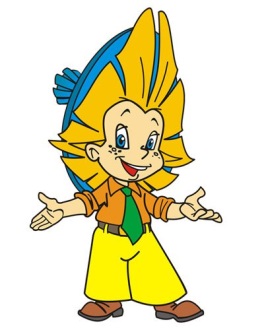 Заведующий МБДОУ«Детский сад № 17 «Незнайка»____________Я.В. ВитушкинаПриказ №   174- ОД от «31» августа 2018г.Система оценки индивидуального развития детей в соответствии с ФГОС ДО-г.Ханты-Мансийск-2018 г.Педагогический мониторинг освоения детьми образовательной программы ДОУ      Реализация основной образовательной программы дошкольного образования предполагает оценку индивидуального развития детей. Такая оценка производится педагогическим работником в рамках педагогической диагностики (оценки индивидуального развития детей дошкольного возраста, связанной с оценкой эффективности педагогических действий и лежащей в основе их дальнейшего планирования).       Диагностика педагогического процесса разработана с целью оптимизации образовательного процесса в МБДОУ «Детский сад №17 «Незнайка». Педагогическая диагностика проводится в ходе наблюдений за активностью детей в спонтанной и специально организованной деятельности. Результаты педагогической диагностики могут использоваться исключительно для решения следующих образовательных задач: 1) индивидуализации образования (в том числе поддержки ребенка, построения его образовательной траектории или профессиональной коррекции особенностей его развития); 2) оптимизации работы с группой детей. Система мониторинга содержит 5 образовательных областей, соответствующих Федеральному государственному образовательному стандарту дошкольного образования, приказ министерства образования и науки № 1155 от 17 октября 2013 года: «Социально- коммуникативное развитие», «Познавательное развитие», «Речевое развитие», Художественно-эстетическое развитие», «Физическое развитие», что позволяет комплексно оценить качество образовательной деятельности в группе и при необходимости индивидуализировать его для достижения достаточного уровня освоения каждым ребёнком содержания образовательной программы ДО. В ходе образовательной деятельности педагоги создают диагностические ситуации, чтобы оценить индивидуальную динамику детей и скорректировать свои действия. Оценка педагогического процесса связана с уровнем овладения индивидуально каждым ребёнком необходимыми знаниями по образовательным областям: Высокий уровень - 2 балла, ребёнок выполняет все параметры оценки самостоятельно (нормативные варианты развития). Средний уровень - 1 балл, ребёнок выполняет все параметры оценки с частичной помощью взрослого (имеются проблемы в развитии ребёнка, а также незначительные трудности организации педагогического процесса в группе). Низкий уровень - 0 баллов – ребёнок не может выполнить все параметры оценки, помощь взрослого не принимает или выполняет некоторые параметры (несоответствие развития ребёнка возрасту, а также необходимость корректировки педагогического процесса в группе по данному параметру / данной образовательной области).Технология работы с таблицами следующая:Этап 1. Напротив фамилии и имени каждого ребёнка проставляются баллы (уровни) в каждой ячейке указанного параметра, по которым затем считается и выставляется итоговый бальный показатель по каждому ребёнку, который соответствует высокому, среднему или низкому уровню. Этот показатель необходим для написания характеристики на конкретного ребёнка и проведения индивидуальной работы по результатам стартовой диагностики по улучшению качества освоения основной образовательной программы ДО. Этап 2. Когда все дети прошли диагностику, высчитывается итоговый показатель в % по группе. Подсчитывается количество детей в % с высоким, средним, низким уровнями (количество детей с высоким, средним, низким уровнем делится на общее количество детей в группе). Этот показатель необходим для ведения учёта общегрупповых промежуточных результатов освоения основной образовательной программы ДО. Заполненные таблицы позволяют сделать качественный и количественный анализ развития конкретного ребёнка и определить общегрупповую тенденцию развития детей, что регламентировано п.3.2.2. ФГОС ДО. Литература 1.ФГОС ДО (приказ Министерства образования и науки № 1155 от 17 октября 2013г. (вступил в силу 01 января 2014г.). 2.Примерная общеобразовательная программа дошкольного образования «От рождения до школы» под редакцией Н. Е. Вераксы, Т. С. Комаровой, М. А. Васильевой. , 2014 Мозаика-СинтезДиагностика педагогического процесса в 1 младшей группе (с 1,6  до 3 лет)Инструментарий педагогической диагностикиВ Iмладшей группе (1,6 -3 года)Инструментарий педагогической диагностики представляет собой описание тех проблемных ситуаций, вопросов, поручений, ситуаций наблюдения, которые вы используете для определения уровня сформированности у ребёнка того или иного параметра оценки. В период проведения педагогической диагностики данные ситуации, вопросы и поручения могут повторяться, с тем, чтобы уточнить качество оцениваемого параметра. Это возможно. Когда ребёнок длительно отсутствовал в группе или когда имеются расхождения в оценке определённого параметра между педагогами, работающими с этой группой детей. Каждый параметр педагогической оценки может быть диагностирован несколькими методами, с тем, чтобы достичь определённой точности. Также одна проблемная ситуация ожжет быть направлена на оценку нескольких параметров, в том числе из разных образовательных областей. Таблицы педагогической диагностики во 2  группе раннего возраста заполняются 1 раза в год – в конце учебного года, так как в начале учебного года у малышей протекает адаптационный период. Основные диагностические методы: - наблюдение; - проблемная (диагностическая) ситуация; - беседа. Формы проведения педагогической диагностики: - индивидуальная; - подгрупповая; - групповая. Описание инструментария по образовательным областямОбразовательная область «Социально-коммуникативное развитие»1. Может играть рядом, не мешать другим детям, подражать действиям сверстника и взрослого. Проявляет интерес к совместным играм со сверстниками и взрослым. Методы: наблюдение в быту и в организованной деятельности. Форма проведения: подгрупповая. Задание: фиксировать характер игровых действий ребёнка. 2. Проявляет отрицательное отношение к порицаемым личностным качествам сверстников. Проявляет элементарные правила вежливости. Методы: беседа, проблемная ситуация. Материал: сказка «Колобок». Форма проведения: индивидуальная, подгрупповая. Задание: «Что случилось с колобком?». Кто его обхитрил? Какая лиса?» Метод: наблюдение. Материал: ситуация встречи / прощания со взрослым. Форма проведения: индивидуальная. Задание: «Посмотри, к нам пришёл гость. Что нужно сказать?». Образовательная область «Познавательное развитие»1. Узнаёт и называет игрушки, некоторых домашних и диких животных, некоторые овощи и фрукты. Методы: беседа. Материал: игрушки-муляжи животных, овощей, фруктов. Форма проведения: индивидуальная. Задание: «Что / Кто это?». 2. Группирует однородные предметы, выделяет один и много. Методы: проблемная ситуация. Материал: круг, квадрат, одного разного цвета, но одного размера, муляжи яблок и бананов. Форма проведения: индивидуальная, подгрупповая. Задание: «Найди всё красное, всё круглое, всё большое. Сколько яблок?» Образовательная область «Речевое развитие»1. Отвечает на простейшие вопросы («Кто?», «Что?», «Что делает?»). Методы: проблемная ситуация. Материал: сюжетные картинки (кот спит, птичка летит, конфета на столе). Форма проведения: индивидуальная. Задание: «Скажи, кто спит? Что делает кот? Что лежит на столе?». 2 .Слушает стихи, сказки, небольшие рассказы без наглядного сопровождения. Методы: наблюдение. Материал: сказки для восприятия детьми. Форма проведения: подгрупповая, групповая. Задание: «Слушайте внимательно сказку «Колобок». Образовательная область «Художественно-эстетическое развитие»1. Знает назначение карандашей, фломастеров, красок и кисти, клея, пластилина. Методы: проблемная ситуация, наблюдение. Материал: выбор карандашей, фломастеров, красок и кисти, клея, пластилина. Форма проведения: индивидуальная, подгрупповая. Задание: «Нарисуй / приклей / слепи». Образовательная область «Физическое развитие»1. Умеет брать, держать, переносить, класть, бросать, катать мяч. Методы: проблемная ситуация, наблюдение в быту и организованной деятельности. Материал: мячи. Форма проведения: групповая, подгрупповая. Задание: «Сейчас мы будем играть с мячом». Диагностическая карта наблюдений индивидуального развития детей (Образовательная область «Социально-коммуникативное развитие»)Возрастная группа _________________________________________          Дата проведения ________________________   ___________________________Уровневые показатели: Высокий уровень – 18-13 баллов, Средний уровень – 12-6 баллов, Низкий уровень - 5-0 балловВоспитатели:_______  /___________________/                       _______  /___________________/Диагностическая карта наблюдений индивидуального развития детей (Образовательная область «Познавательное развитие»)Возрастная группа _________________________________________          Дата проведения ________________________   ___________________________Уровневые показатели: Высокий уровень – 16-14 баллов Средний уровень – 13-6 баллов Низкий уровень - 5-0 балловВоспитатели:_______  /___________________/                       _______  /___________________/Диагностическая карта наблюдений индивидуального развития детей (Образовательная область «Речевое развитие»)Возрастная группа _________________________________________          Дата проведения ________________________   ___________________________Уровневые показатели: Высокий уровень – 16-14 баллов Средний уровень – 13-6 баллов Низкий уровень - 5-0 балловВоспитатели:_______  /___________________/                       _______  /___________________/Диагностическая карта наблюдений индивидуального развития детей (Образовательная область «Художественно-эстетическое развитие»)Возрастная группа _________________________________________          Дата проведения ________________________   ___________________________Уровневые показатели: Высокий уровень – 20-15 баллов Средний уровень – 14-7 баллов Низкий уровень - 6-0 балловВоспитатели:_______  /___________________/                       _______  /___________________/Диагностическая карта наблюдений индивидуального развития детей (Образовательная область «Физическое развитие»)Возрастная группа _________________________________________          Дата проведения ________________________   ___________________________Уровневые показатели: Высокий уровень – 12-9 баллов Средний уровень – 8-5 баллов Низкий уровень - 4-0 балловВоспитатели:_______  /___________________/                       _______  /___________________/Диагностика педагогического процесса II младшей группе (с 3 до 4 года)Инструментарий педагогической диагностики в младшей группе (3-4 года)Инструментарий педагогической диагностики представляет собой описание тех проблемных ситуаций, вопросов, поручений, ситуаций наблюдения, которые используются для определения уровня сформированности у ребёнка того или иного параметра оценки. В период проведения педагогической диагностики данные ситуации, вопросы и поручения могут повторяться, с тем, чтобы уточнить качество оцениваемого параметра. Это возможно, когда ребёнок длительно отсутствовал в группе или когда имеются расхождения в оценке определённого параметра между педагогами, работающими с этой группой детей. Каждый параметр педагогической оценки может быть диагностирован несколькими методами, с тем, чтобы достичь определённой точности. Также одна проблемная ситуация может быть направлена на оценку нескольких параметров, в том числе из разных образовательных областей. Основные диагностические методы: - наблюдение; - проблемная (диагностическая) ситуация; - беседа. Формы проведения педагогической диагностики: - индивидуальная; - подгрупповая; - групповая. Описание инструментария по образовательным областямОбразовательная область «Социально-коммуникативное развитие» 1. Старается соблюдать правила поведения в общественных местах, в общении со взрослыми и сверстниками, в природе. Методы: наблюдение в быту и в организованной деятельности. Форма проведения: подгрупповая, индивидуальная. Задание: фиксировать на прогулке, в самостоятельной деятельности стиль поведения и общения ребёнка. 2. Знает свои имя и фамилию, имена родителей. Методы: беседа. Форма проведения: индивидуальная. Задание: «Скажи, пожалуйста, как тебя зовут? Как твоя фамилия? Как зовут папу, маму?».Образовательная область «Познавательное развитие» 1. Умеет группировать предметы по цвету, размеру, форме. Методы: проблемная ситуация. Материал: круг, квадрат, треугольник, прямоугольник, овал одного цвета и разного размера, муляжи и картинки овощей, фруктов, кукольная посуда /одежда / мебель. Форма проведения: индивидуальная, подгрупповая. Задание: «Найди всё красное, всё круглое, всё большое».Образовательная область «Речевое развитие» 1. Чётко произносит все звуки, определяет заданный гласный звук из двух. Методы: проблемная ситуация, наблюдение. Материал: дидактическая игра «Какой звук?». Форма проведения: индивидуальная, подгрупповая. Задание: «Повтори за мной – А, У, О, Э, Ы». 2. Разыгрывает самостоятельно и по просьбе взрослого отрывки из знакомых сказок. Методы: проблемная ситуация. Материал: игрушки по количеству детей. Форма проведения: подгрупповая, групповая. Задание: «Давайте расскажем сказку «Колобок». 3. Понимает социальную оценку поступков сверстников или героев иллюстраций, литературных произведений. Методы: беседа, проблемная ситуация. Материал: сказка «Теремок». Форма проведения: индивидуальная, подгрупповая. Задание: «Почему звери расстроились? Кто поступил правильно? Кто поступил нечестно? Почему?»Образовательная область «Художественно-эстетическое развитие» 1. Создаёт изображения предметов из готовых фигур. Украшает заготовки из бумаги разной формы. Методы: проблемная ситуация, наблюдение. Материал: геометрические фигуры из бумаги разных цветов и фигур (круг, квадрат, треугольник), заготовка ваза. Форма проведения: подгрупповая. Задание: «Укрась вазу». Образовательная область «Физическое развитие» 1. Умеет ходить и бегать, сохраняя равновесие, в разных направлениях по указанию взрослого. Методы: проблемная ситуация, наблюдение в быту и организованной деятельности. Материал: зонтик. Форма проведения: групповая, подгрупповая. Задание: «Сейчас мы будем играть в игру «Солнышко и дождик». Когда я скажу «Солнышко», дети бегают. Когда я скажу «Дождик», дети бегут под зонтик»Диагностическая карта наблюдений индивидуального развития детей (Образовательная область «Социально-коммуникативное развитие»)Возрастная группа _________________________________________          Дата проведения ________________________   ___________________________Уровневые показатели: Высокий уровень – 20-15 баллов Средний уровень – 14-7 баллов Низкий уровень - 6-0 балловВоспитатели:_______  /___________________/                       _______  /___________________/Диагностическая карта наблюдений индивидуального развития детей (Образовательная область «Познавательное развитие»)Возрастная группа _________________________________________          Дата проведения ________________________   ___________________________Уровневые показатели: Высокий уровень – 22-16 баллов Средний уровень – 15-7 баллов Низкий уровень - 6-0 балловВоспитатели:_______  /___________________/                       _______  /___________________/Диагностическая карта наблюдений индивидуального развития детей (Образовательная область «Речевое развитие»)Возрастная группа _________________________________________          Дата проведения ________________________   ___________________________Уровневые показатели: Высокий уровень – 14-11 баллов Средний уровень – 10-5 баллов Низкий уровень - 4-0 балловВоспитатели:_______  /___________________/                       _______  /___________________/Диагностическая карта наблюдений индивидуального развития детей (Образовательная область «Художественно-эстетическое развитие»)Возрастная группа _________________________________________          Дата проведения ________________________   ___________________________Уровневые показатели: Высокий уровень – 22-16 баллов Средний уровень – 15-7 баллов Низкий уровень - 6-0 балловВоспитатели:_______  /___________________/                       _______  /___________________/Диагностическая карта наблюдений индивидуального развития детей (Образовательная область «Физическое развитие»)Возрастная группа _________________________________________          Дата проведения ________________________   ___________________________Уровневые показатели: Высокий уровень – 14-11 баллов Средний уровень – 10-5 баллов Низкий уровень - 4-0 балловВоспитатели:_______  /___________________/                       _______  /___________________/Диагностика педагогического процесса в средней группе (с 4 до 5 лет)Инструментарий педагогической диагностики в средней группе (4-5 лет)Инструментарий педагогической диагностики представляет собой описание тех проблемных ситуаций, вопросов, поручений, ситуаций наблюдения, которые используются для определения уровня сформированности у ребёнка того или иного параметра оценки. В период проведения педагогической диагностики данные ситуации, вопросы и поручения могут повторяться, с тем, чтобы уточнить качество оцениваемого параметра. Это возможно, когда ребёнок длительно отсутствовал в группе или когда имеются расхождения в оценке определённого параметра между педагогами, работающими с этой группой детей. Каждый параметр педагогической оценки может быть диагностирован несколькими методами, с тем, чтобы достичь определённой точности. Также одна проблемная ситуация может быть направлена на оценку нескольких параметров, в том числе из разных образовательных областей. Основные диагностические методы: - наблюдение; - проблемная (диагностическая) ситуация; - беседа. Формы проведения педагогической диагностики:- индивидуальная; - подгрупповая; - групповая. Описание инструментария по образовательным областямОбразовательная область «Социально-коммуникативное развитие» 1. Старается соблюдать правила поведения в общественных местах, в общении со взрослыми и сверстниками, в природе. Методы: наблюдение в быту и в организованной деятельности, проблемная ситуация. Форма проведения: подгрупповая, индивидуальная, групповая. Задание: фиксировать на прогулке, в самостоятельной деятельности стиль поведения и общения ребёнка. Материал: игрушки, мышка и белка, макет норки на полянке и дерева с дуплом. Задание: « Пригласи Муравья к Белочке в гости». 2. Понимает социальную оценку поступков сверстников или героев иллюстраций, литературных произведений, эмоционально откликается. Методы: беседа, проблемная ситуация. Материал: сказка «Два жадных медвежонка». Форма проведения: индивидуальная, подгрупповая. Задание: «Почему медвежата расстроились?». Почему лиса радовалась? Кто поступил правильно? Кто поступил нечестно? Почему?». 3. Имеет представления о мужских и женских профессиях. Методы: проблемная ситуация. Материал: картинки с изображением профессий без указания на пол, атрибуты профессий, кукла-девочка, кукла-мальчик. Форма проведения: подгрупповая, индивидуальная. Задание: «Разложите картинки так, кто кем мог бы работать. Почему?». Образовательная область «Познавательное развитие» 1. Знает свои имя и фамилию, имена родителей, родственные отношения. Методы: беседа. Форма проведения: индивидуальная. Задание: «Скажи, пожалуйста, как тебя зовут? Как твоя фамилия? Где ты живёшь?  Как зовут папу, маму? Как зовут твоих братьев и сестёр?». 2. Умеет группировать предметы по цвету, размеру, форме, назначению. Методы: проблемная ситуация. Материал: круг, квадрат, треугольник, прямоугольник, овал одного цвета и разного размера, муляжи и картинки овощей, фруктов, кукольная посуда /одежда / мебель. Форма проведения: индивидуальная, подгрупповая. Задание: «Найди, что к чему подходит по цвету, размеру, назначению». Образовательная область «Речевое развитие» 1. Поддерживает беседу. Использует все части речи. Понимает и употребляет слова - антонимы. Методы: проблемная ситуация, наблюдение. Материал: опытно-экспериментальная деятельность «Пузырьки воздуха в воде», ситуация ответа детей на вопрос взрослого. Форма проведения: индивидуальная, подгрупповая. Задание: «Как увидеть воздух?». Можно подуть в трубочку в стакан с водой. Это пузырьки воздуха. Что легче – воздух или вода? Почему?». Образовательная область «Художественно-эстетическое развитие» 1. Узнаёт песни по мелодии. Может петь протяжно, чётко произносить слова; вместе с другими детьми – начинать и заканчивать пение. Методы: проблемная ситуация, наблюдение. Материал: ситуация пения детьми знакомой песни (на выбор). Форма проведения: подгрупповая, групповая. Задание: «Сейчас все вместе будем петь песню». Образовательная область «Физическое развитие» 1. Ловит мяч с расстояния. Метает мяч разными способами правой и левой руками, отбивает об пол. Методы: проблемная ситуация, наблюдение в быту и организованной деятельности. Материал: мяч, корзина, стойка – цель. Форма проведения: индивидуальная, подгрупповая. Задание: «Попади в корзину мячом правой и левой руки, потом левой рукой». Теперь попробуем попасть в стойку – цель. Теперь играем в игру «Лови мяч и отбивай».Диагностическая карта наблюдений индивидуального развития детей (Образовательная область «Социально-коммуникативное развитие»)Возрастная группа _________________________________________          Дата проведения ________________________   ___________________________Уровневые показатели: Высокий уровень – 20-15 баллов Средний уровень – 14-7 баллов Низкий уровень - 6-0 балловВоспитатели:_______  /___________________/                       _______  /___________________/Диагностическая карта наблюдений индивидуального развития детей (Образовательная область «Познавательное развитие»)Возрастная группа _________________________________________          Дата проведения ________________________   ___________________________Уровневые показатели: Высокий уровень – 24-19 баллов Средний уровень – 18-8 баллов Низкий уровень - 7-0 балловВоспитатели:_______  /___________________/                       _______  /___________________/Диагностическая карта наблюдений индивидуального развития детей (Образовательная область «Речевое развитие»)Возрастная группа _________________________________________          Дата проведения ________________________   ___________________________Уровневые показатели: Высокий уровень – 14-11 баллов Средний уровень – 10-5 баллов Низкий уровень - 4-0 балловВоспитатели:_______  /___________________/                       _______  /___________________/Диагностическая карта наблюдений индивидуального развития детей (Образовательная область «Художественно-эстетическое развитие»)Возрастная группа _________________________________________          Дата проведения ________________________   ___________________________Уровневые показатели: Высокий уровень – 20-15 баллов Средний уровень – 14-7 баллов Низкий уровень - 6-0 балловВоспитатели:_______  /___________________/                       _______  /___________________/Диагностическая карта наблюдений индивидуального развития детей (Образовательная область «Физическое развитие»)Возрастная группа _________________________________________          Дата проведения ________________________   ___________________________Уровневые показатели: Высокий уровень – 14-11 баллов Средний уровень – 10-5 баллов Низкий уровень - 4-0 балловВоспитатели:_______  /___________________/                       _______  /___________________/Диагностика педагогического процесса в старшей группе (с 5 до 6 лет)Инструментарий педагогической диагностики в старшей группе (5-6 лет)Инструментарий педагогической диагностики представляет собой описание тех проблемных ситуаций, вопросов, поручений, ситуаций наблюдения, которые используются для определения уровня сформированности у ребёнка того или иного параметра оценки. В период проведения педагогической диагностики данные ситуации, вопросы и поручения могут повторяться, с тем, чтобы уточнить качество оцениваемого параметра. Это возможно, когда ребёнок длительно отсутствовал в группе или когда имеются расхождения в оценке определённого параметра между педагогами, работающими с этой группой детей. Каждый параметр педагогической оценки может быть диагностирован несколькими методами, с тем, чтобы достичь определённой точности. Также одна проблемная ситуация может быть направлена на оценку нескольких параметров, в том числе из разных образовательных областей. Основные диагностические методы: - наблюдение; - проблемная (диагностическая) ситуация; - беседа. Формы проведения педагогической диагностики:- индивидуальная; - подгрупповая; - групповая. Описание инструментария по образовательным областямОбразовательная область «Социально-коммуникативное развитие» 1. Старается соблюдать правила поведения в общественных местах, в общении со взрослыми и сверстниками, в природе. Методы: наблюдение в быту и в организованной деятельности, проблемная ситуация.Форма проведения: подгрупповая, индивидуальная, групповая. Задание: фиксировать на прогулке, в самостоятельной деятельности стиль поведения и общения ребёнка. Материал: игрушки Муравей и Белка, макет леса с муравейником и дерева с дуплом. Задание: « Пригласи Муравья к Белочке в гости». 2. Может дать нравственную оценку своим и чужим поступкам / действиям. Методы: беседа, проблемная ситуация. Материал: случившаяся ссора детей. Форма проведения: подгрупповая. Задание: «Что у тебя случилось, почему вы поссорились?». Что чувствуешь ты? Почему ты рассердился? Почему он плачет?». 3. Имеет представления о видах труда и творчества. Методы: наблюдения (многократно). Материал: необходимые материалы для труда на участке, в уголке природы, в игровой комнате, материалы для рисования, лепки, аппликации, конструирования, различные настольно-печатные игры. Форма проведения: индивидуальная, групповая. Задание: «Выберите себе то, чем бы хотел сейчас заниматься». 4. Знает свои имя и фамилию, адрес проживания, фамилии родителей, их профессию. Методы: беседа. Форма проведения: индивидуальная. Задание: «Скажи, пожалуйста, как тебя зовут? Как твоя фамилия? Где ты живёшь?», На какой улице? Как зовут папу, маму? Кем они работают?». Образовательная область «Познавательное развитие»1. Различает круг, квадрат, треугольник, прямоугольник, овал. Соотносит объёмные и плоскостные фигуры. Методы: проблемная ситуация. Материал: круг, квадрат, треугольник, прямоугольник, овал одного цвета и разного размера, шар, цилиндр, куб разного размера. Форма проведения: индивидуальная, подгрупповая. Задание: «Найди, что к чему подходит по форме». Образовательная область «Речевое развитие»1.Составляет по образцу и плану рассказы по сюжетной картине, по серии картин, из личного опыта, на тему, предложенную воспитателем. Поддерживает беседу, высказывает свою точку зрения, согласие/несогласие, использует все части речи. Подбирает к существительному прилагательные, умеет подбирать синонимы. Методы: проблемная ситуация, наблюдение. Материал: сюжетная картина «Дети в песочнице», ситуация ответа детей на вопрос взрослого. Форма проведения: индивидуальная, подгрупповая. Задание: «Что делают дети? Как ты думаешь, что чувствует ребёнок в полосатой кепке? Я думаю, что он радуется. Почему ты так думаешь? Как про него можно сказать, какой он?». Образовательная область «Художественно-эстетическое развитие»1. Правильно держит ножницы, использует разнообразные приёмы вырезания. Методы: проблемная ситуация, наблюдение. Материал: ножницы, листы бумаги с нарисованными контурами. Форма проведения: подгрупповая, индивидуальная. Задание: «Вырежи так, как нарисовано». Образовательная область «Физическое развитие» 1. Умеет метать предметы правой и левой руками в вертикальную и горизонтальную цель, отбивает и ловит мяч. Методы: проблемная ситуация, наблюдение в быту и организованной деятельности. Материал: мяч, корзина, стойка – цель. Форма проведения: индивидуальная, подгрупповая. Задание: «Попади в корзину мячом правой и левой рукой, потом левой рукой». Теперь попробуем попасть в стойку – цель. Теперь играем в игру «Лови мяч и отбивай».Диагностическая карта наблюдений индивидуального развития детей (Образовательная область «Социально-коммуникативное развитие»)Возрастная группа _________________________________________          Дата проведения ________________________   ___________________________Уровневые показатели: Высокий уровень – 18-13 баллов Средний уровень – 12-6 баллов Низкий уровень - 5-0 балловВоспитатели:_______  /___________________/                       _______  /___________________/Диагностическая карта наблюдений индивидуального развития детей (Образовательная область «Познавательное развитие»)Возрастная группа _________________________________________          Дата проведения ________________________   ___________________________Уровневые показатели: Высокий уровень – 28-22 баллов Средний уровень – 21-9 баллов Низкий уровень - 8-0 балловВоспитатели:_______  /___________________/                       _______  /___________________/Диагностическая карта наблюдений индивидуального развития детей (Образовательная область «Речевое развитие»)Возрастная группа _________________________________________          Дата проведения ________________________   ___________________________Уровневые показатели: Высокий уровень – 18-13 баллов Средний уровень – 12-6 баллов Низкий уровень - 5-0 балловВоспитатели:_______  /___________________/                       _______  /___________________/Диагностическая карта наблюдений индивидуального развития детей (Образовательная область «Художественно-эстетическое развитие»)Возрастная группа _________________________________________          Дата проведения ________________________   ___________________________Уровневые показатели: Высокий уровень – 24-19 баллов Средний уровень – 18-8 баллов Низкий уровень - 7-0 балловВоспитатели:_______  /___________________/                       _______  /___________________Диагностическая карта наблюдений индивидуального развития детей (Образовательная область «Физическое развитие»)Возрастная группа _________________________________________          Дата проведения ________________________   ___________________________Уровневые показатели: Высокий уровень – 14-11 баллов Средний уровень – 10-5 баллов Низкий уровень - 4-0 балловВоспитатели:_______  /___________________/                       _______  /___________________/Диагностика педагогического процесса в подготовительной группе (с 6 до 7 лет) Инструментарий педагогической диагностики в подготовительной к школе группе (6-7 лет) Инструментарий педагогической диагностики представляет собой описание тех проблемных ситуаций, вопросов, поручений, ситуаций наблюдения, которые используются для определения уровня сформированности у ребёнка того или иного параметра оценки. В период проведения педагогической диагностики данные ситуации, вопросы и поручения могут повторяться, с тем, чтобы уточнить качество оцениваемого параметра. Это возможно, когда ребёнок длительно отсутствовал в группе или когда имеются расхождения в оценке определённого параметра между педагогами, работающими с этой группой детей. Каждый параметр педагогической оценки может быть диагностирован несколькими методами, с тем, чтобы достичь определённой точности. Также одна проблемная ситуация может быть направлена на оценку нескольких параметров, в том числе из разных образовательных областей. Основные диагностические методы: - наблюдение; - проблемная (диагностическая) ситуация; - беседа. Формы проведения педагогической диагностики: - индивидуальная; - подгрупповая; - групповая. Описание инструментария по образовательным областямОбразовательная область «Социально-коммуникативное развитие»1. Сформировать интерес к учебной деятельности и желание учиться в школе развита инициативность, ответственность. Внимательно слушает. Может действовать по правилу и образцу, правильно оценивает результат. Методы: наблюдение в быту и в организованной деятельности, проблемная ситуация.Форма проведения: подгрупповая, индивидуальная. Задание: «Выложи, пожалуйста, такого мишку (показывает схему выкладывания). Как ты думаешь, у тебя получился такой же мишка? И по цвету, по форме?». Материал: одежда ребёнка, шкафчик для одежды, схема складывания одежды в шкафчик (на верхней полке, на нижней полке). Задание: «Через 10 минут у нас будет проверка ваших шкафчиков, приедут Незнайка и Дюймовочка. Пожалуйста, сложите одежду так, как нарисовано на схеме». 2. Может дать нравственную оценку своим и чужим поступкам. Методы: беседа, проблемная ситуация. Материал: картина с изображением ссоры детей. Форма проведения: подгрупповая. Задание: «Что изображено на картине?». Что чувствует мальчик и девочка? Почему мальчик рассердился? Почему девочка плачет?». Образовательная область «Познавательное развитие» 1.Устанавливает связи между предметами, выделяет свойства, качества материалов через исследовательскую, проектную деятельность. Проявляет познавательный интерес в быту в организованной деятельности, ищет способы определения свойств незнакомых предметов. Методы: наблюдение, проблемная ситуация Форма проведения: индивидуальная. Материал: фонарик необычной формы с динамомашиной для подзарядки. Задание: «Положить в группе до прихода детей фонарик. Когда ребёнок найдёт и поинтересуется: «Что это такое и как работает?», предложить самому подумать. 2.Знает способы измерения величины: длины, массы. Пользуется условной меркой. Методы: проблемная ситуация, наблюдение. Материал: условная мерка, весы, линейка, мерный стаканчик, большой и маленький мячи.Форма проведения: индивидуальная, подгрупповая. Задание: « Нужно сравнить 2 мяча». Чем отличаются эти мячи?». Образовательная область «Речевое развитие»1. Умеет использовать разные части речи в точном соответствии с их значением и целью высказывания, употребляет обобщающие слова, синонимы, антонимы, сложные предложения. Методы: проблемная ситуация, наблюдение. Материал: машинка необычной конструкции / гараж трёхуровневый или кукла с большой головой в необычной одежде / дом для куклы. Форма проведения: индивидуальная, подгрупповая. Задание: Положить на столе воспитателя. Когда ребёнок / дети проявят интерес, спросить: «Что это такое?» Зачем нужно?», задавать уточняющие вопросы типа «На что похоже?», «Как можно ещё использовать?». Образовательная область «Художественно-эстетическое развитие»1. Создаёт модели одного и того же предмета из разных видов конструктора и бумаги (оригами) по рисунку и словесной инструкции. Методы: проблемная ситуация, наблюдение. Материал: игрушка – инопланетянин. Пока всё рассматривал, заблудился и не может найти свой инопланетный корабль. Давайте ему поможем». Форма проведения: подгрупповая, индивидуальная. Задание: «К нам прилетел инопланетянин. Пока всё рассматривал, заблудился и не может найти свой инопланетный корабль. Давайте ему поможем». 2.Исполняет сольно и в ансамбле на детских муз. инструментах несложные песни и мелодии; может петь в сопровождении муз. инструмента, индивидуально и коллективно.Методы: проблемная ситуация, наблюдение в образовательной деятельности. Материал: барабан, металлофон, дудка, ксилофон, маракас, бубен. Задание: «Давайте сыграем песенку «Во поле берёзка…» (любая другая, знакомая детям). Выберите себе музыкальный инструмент». Образовательная область «Физическое развитие»1. Знает о принципах здорового образа жизни (двигательная активность, закаливание, здоровое питание, правильная осанка) и старается их соблюдать. Методы: проблемная ситуация, наблюдение в быту и организованной деятельности. Материал: игрушка Незнайка, мнемотаблица или схемы-подсказки. Форма проведения: индивидуальная. Задание: «Помоги Незнайке научиться быть здоровым. Расскажи, как это – быть здоровым». 2. Умеет самостоятельно организовывать подвижные игры, придумывать собственные игры, варианты игр, комбинировать движения. Методы: наблюдение, проблемная ситуация. Материал: атрибуты к сюжетно-ролевой игре «Больница». Форма проведения: подгрупповая. Задание: «Ребята, мы будем играть «в больницу». Кто хочет кем быть?». Выбирайте необходимое для себя. Кто что будет делать?».Диагностическая карта наблюдений индивидуального развития детей (Образовательная область «Социально-коммуникативное развитие»)Возрастная группа _________________________________________          Дата проведения ________________________   ___________________________Уровневые показатели: Высокий уровень – 26-21 баллов Средний уровень – 20-8 баллов Низкий уровень - 7-0 балловВоспитатели:_______  /___________________/                         _______  /___________________/Диагностическая карта наблюдений индивидуального развития детей (Образовательная область «Познавательное развитие»)Возрастная группа _________________________________________          Дата проведения ________________________   ___________________________Уровневые показатели: Высокий уровень – 28-22 баллов Средний уровень – 21-9 баллов Низкий уровень - 8-0 балловВоспитатели:_______  /___________________/                       _______  /___________________/Диагностическая карта наблюдений индивидуального развития детей (Образовательная область «Речевое развитие»)Возрастная группа _________________________________________          Дата проведения ________________________   ___________________________Уровневые показатели: Высокий уровень – 18-13 баллов Средний уровень – 12-6 баллов Низкий уровень - 5-0 балловВоспитатели:_______  /___________________/                       _______  /___________________/Диагностическая карта наблюдений индивидуального развития детей (Образовательная область «Художественно-эстетическое развитие»)Возрастная группа _________________________________________          Дата проведения ________________________   ___________________________Уровневые показатели: Высокий уровень – 24-19 баллов Средний уровень – 18-8 баллов Низкий уровень - 7-0 балловВоспитатели:_______  /___________________/                       _______  /___________________/Диагностическая карта наблюдений индивидуального развития детей (Образовательная область «Физическое развитие»)Возрастная группа _________________________________________          Дата проведения ________________________   ___________________________Уровневые показатели: Высокий уровень – 16-14 баллов Средний уровень – 13-6 баллов Низкий уровень - 5-0 балловВоспитатели:_______  /___________________/                       _______  /___________________/Воспитатели:_______  /___________________/ ____________________                       _______  /___________________/ ____________________                       _______  /___________________/ ____________________                       _______  /___________________/ ____________________                                       (подпись)               (расшифровка подписи)                                     (должность)№РазделыСоциализация, развитие общения, нравственное воспитаниеСоциализация, развитие общения, нравственное воспитаниеСоциализация, развитие общения, нравственное воспитаниеСоциализация, развитие общения, нравственное воспитаниеСамообслуживание, самостоятельность, трудовое воспитаниеСамообслуживание, самостоятельность, трудовое воспитаниеСамообслуживание, самостоятельность, трудовое воспитаниеСамообслуживание, самостоятельность, трудовое воспитаниеРебенок в семье и сообществеРебенок в семье и сообществеРебенок в семье и сообществеРебенок в семье и сообществеРебенок в семье и сообществеРебенок в семье и сообществеФормирование основ безопасностиФормирование основ безопасностиФормирование основ безопасностиФормирование основ безопасностиФормирование основ безопасностиИтоговый показатель по каждому ребёнку (среднее значение)Итоговый показатель по каждому ребёнку (среднее значение)Итоговый показатель по каждому ребёнку (среднее значение)№РазделыПроявляет отрицательное отношение к порицаемым личностным качествам сверстниковПроявляет отрицательное отношение к порицаемым личностным качествам сверстниковПроявляет элементарные навыки вежливого обращения, поведения: здоровается, прощается, обращается с просьбой спокойно, употребляя слова «спасибо» и «пожалуйста».Проявляет элементарные навыки вежливого обращения, поведения: здоровается, прощается, обращается с просьбой спокойно, употребляя слова «спасибо» и «пожалуйста».Самостоятельно надевает одежду и обувается, застегивает застежки, исправляет непорядок в одежде, пользуется ложкой, носовым платком, салфеткой, полотенцем, расческой, горшкомСамостоятельно надевает одежду и обувается, застегивает застежки, исправляет непорядок в одежде, пользуется ложкой, носовым платком, салфеткой, полотенцем, расческой, горшкомВыполняет простейшие трудовые действия, элементарные поручения воспитателя, связанные с подготовкой какой-либо деятельности, приемом пищи или уборкой группового помещения, в уголке природыВыполняет простейшие трудовые действия, элементарные поручения воспитателя, связанные с подготовкой какой-либо деятельности, приемом пищи или уборкой группового помещения, в уголке природыЗнает своё имяЗнает своё имяЗнает имена членов своей семьиЗнает имена членов своей семьиОриентируется в помещении группы, на участкеОриентируется в помещении группы, на участкеИмеет элементарные представления о правилах безопасного поведения в природе, на дороге, знаком с некоторыми видами транспортных средств, с понятиями «можно — нельзя», «опасно»Имеет элементарные представления о правилах безопасного поведения в природе, на дороге, знаком с некоторыми видами транспортных средств, с понятиями «можно — нельзя», «опасно»Знаком с предметным миром и правилами безопасного обращения с предметами, в играх с песком и водой (воду не пить, песком не бросаться)Знаком с предметным миром и правилами безопасного обращения с предметами, в играх с песком и водой (воду не пить, песком не бросаться)Знаком с предметным миром и правилами безопасного обращения с предметами, в играх с песком и водой (воду не пить, песком не бросаться)Итоговый показатель по каждому ребёнку (среднее значение)Итоговый показатель по каждому ребёнку (среднее значение)Итоговый показатель по каждому ребёнку (среднее значение)№Ф.И. ребенкан/гк/гн/гк/гн/гк/гн/гк/гн/гк/гн/гк/гн/гк/гн/гк/гн/гн/гк\гн/гн/гк/гВсего детей: Всего детей: высокий уровеньвысокий уровеньсредний уровеньсредний уровеньнизкий уровеньнизкий уровеньВсего %Всего %высокий уровеньвысокий уровеньсредний уровеньсредний уровеньнизкий уровеньнизкий уровеньИтоговый показатель по группе (среднее значение)Итоговый показатель по группе (среднее значение)№РазделыРазвитие познавательно- исследовательской деятельности Развитие познавательно- исследовательской деятельности Развитие познавательно- исследовательской деятельности Развитие познавательно- исследовательской деятельности Ознакомление с миром природыОзнакомление с миром природыОзнакомление с миром природыОзнакомление с миром природыФормирование элементарных математических представленийФормирование элементарных математических представленийФормирование элементарных математических представленийФормирование элементарных математических представленийОзнакомление с предметным окружением, социальным миромОзнакомление с предметным окружением, социальным миромОзнакомление с предметным окружением, социальным миромОзнакомление с предметным окружением, социальным миромИтоговый показатель по каждому ребёнку (среднее значение)Итоговый показатель по каждому ребёнку (среднее значение)№РазделыРазвит сенсорный опыт в игре с дидактическим материаломРазвит сенсорный опыт в игре с дидактическим материаломУмеет сравнивать, соотносить, группировать, устанавливать тождество и различие однородных предметов по одному из сенсорных признаков — цвету, форме, величинеУмеет сравнивать, соотносить, группировать, устанавливать тождество и различие однородных предметов по одному из сенсорных признаков — цвету, форме, величинеУзнаёт и называет игрушки, некоторых домашних и диких животных, их детёнышей, некоторые овощи и фруктыУзнаёт и называет игрушки, некоторых домашних и диких животных, их детёнышей, некоторые овощи и фруктыИмеет элементарные представления о сезонных явлениях в природе Имеет элементарные представления о сезонных явлениях в природе Умеет ориентирова ться в частях собственного тела, в помещениях группы и участкаУмеет ориентирова ться в частях собственного тела, в помещениях группы и участкаУмеет по словесному указанию взрослого находить предметы по назначению, цвету, форме, размеруУмеет по словесному указанию взрослого находить предметы по назначению, цвету, форме, размеруРазличает обобщающие понятия: игрушки, посуда, одежда, обувь, мебель и пр.Различает обобщающие понятия: игрушки, посуда, одежда, обувь, мебель и пр.Узнаёт и называет некоторые трудовые действия, знает название городаУзнаёт и называет некоторые трудовые действия, знает название городаИтоговый показатель по каждому ребёнку (среднее значение)Итоговый показатель по каждому ребёнку (среднее значение)№Ф.И. ребенкан/гк/гн/гк/гн/гк/гн/гк/гн/гк/гн/гк/гн/гк/гн/гк/гн/гк/гВсего детей: Всего детей: высокий уровеньвысокий уровеньсредний уровеньсредний уровеньнизкий уровеньнизкий уровеньВсего %Всего %высокий уровеньвысокий уровеньсредний уровеньсредний уровеньнизкий уровеньнизкий уровеньИтоговый показатель по группе (среднее значение)Итоговый показатель по группе (среднее значение)№РазделыРазвитие речи Развитие речи Развитие речи Развитие речи Развитие речи Развитие речи Развитие речи Развитие речи Приобщение к художественной литературеПриобщение к художественной литературеПриобщение к художественной литературеПриобщение к художественной литературеПриобщение к художественной литературеПриобщение к художественной литературеПриобщение к художественной литературеПриобщение к художественной литературеИтоговый показатель по каждому ребёнку (среднее значение)Итоговый показатель по каждому ребёнку (среднее значение)№РазделыСопровождают речью игровые и бытовые действияСопровождают речью игровые и бытовые действияПо просьбе взрослого проговаривает слова, небольшие фразы из 2– 4 словПо просьбе взрослого проговаривает слова, небольшие фразы из 2– 4 словОтвечает на простейшие вопросы («Кто?», «Что?», «Что делает?») и более сложные («Во что одет?», «Что везет?», «Кому?», «Какой?», «Где?», «Когда?», «Куда?»).Отвечает на простейшие вопросы («Кто?», «Что?», «Что делает?») и более сложные («Во что одет?», «Что везет?», «Кому?», «Какой?», «Где?», «Когда?», «Куда?»).Отчетливо произноси т изолированные гласные и согласные звуки (кроме свистящих , шипящих и сонорных)Отчетливо произноси т изолированные гласные и согласные звуки (кроме свистящих , шипящих и сонорных)Может рассказать об изображённом на картинке, об игрушке, о событии из личного опыта, отвечать на вопросы (Кто, что это? Что делает?)Может рассказать об изображённом на картинке, об игрушке, о событии из личного опыта, отвечать на вопросы (Кто, что это? Что делает?)Может прочитать наизусть стихотворение при помощи взрослого, договаривать слова, фразы при чтении воспитателем знакомых стихотворенийМожет прочитать наизусть стихотворение при помощи взрослого, договаривать слова, фразы при чтении воспитателем знакомых стихотворенийПринимает участие в драматизации сказок, потешек, стихотво ренийПринимает участие в драматизации сказок, потешек, стихотво ренийСлушает стихи, сказки, небольшие рассказы без наглядного и с наглядным сопровождениемСлушает стихи, сказки, небольшие рассказы без наглядного и с наглядным сопровождениемИтоговый показатель по каждому ребёнку (среднее значение)Итоговый показатель по каждому ребёнку (среднее значение)№Ф.И. ребенкан/гк/гн/гк/гн/гк/гн/гк/гн/гк/гн/гк/гн/гк/гн/гк/гн/гк/гВсего детей: Всего детей: высокий уровеньвысокий уровеньсредний уровеньсредний уровеньнизкий уровеньнизкий уровеньВсего %Всего %высокий уровеньвысокий уровеньсредний уровеньсредний уровеньнизкий уровеньнизкий уровеньИтоговый показатель по группе (среднее значение)Итоговый показатель по группе (среднее значение)№РазделыПриобщение к искусству Приобщение к искусству Изобразительная деятельностьИзобразительная деятельностьИзобразительная деятельностьИзобразительная деятельностьИзобразительная деятельностьИзобразительная деятельностьМузыкальная деятельностьМузыкальная деятельностьМузыкальная деятельностьМузыкальная деятельностьМузыкальная деятельностьМузыкальная деятельностьМузыкальная деятельностьМузыкальная деятельностьКонструктивно - модельная деятельностьКонструктивно - модельная деятельностьКонструктивно - модельная деятельностьКонструктивно - модельная деятельностьИтоговый показатель по каждому ребёнку (среднее значение)Итоговый показатель по каждому ребёнку (среднее значение)№РазделыЗнаком с народными игрушками: дымковской, богородской, матрешкой , ванькой- встанькой и другимиЗнаком с народными игрушками: дымковской, богородской, матрешкой , ванькой- встанькой и другимиЗнает назначение карандашей, фломастеров, красок, кисти, клея, пластилина Знает назначение карандашей, фломастеров, красок, кисти, клея, пластилина Умеет рисовать предметы округлой формы, разные линии, штрихи, различать и называть основные цветаУмеет рисовать предметы округлой формы, разные линии, штрихи, различать и называть основные цветаИспользует разные приемы лепки (раскатыва ет прямыми, круговыми движениями, сплющива ть)Использует разные приемы лепки (раскатыва ет прямыми, круговыми движениями, сплющива ть)Проявляет активность при подпеван ии, выполне нии танцевал ьных движенийПроявляет активность при подпеван ии, выполне нии танцевал ьных движенийУмеет выполнять движения: притопывать ногой, хлопать в ладоши, поворачивать кисти рук, бегать на носочках, галопом; выполнять плясовые движения в кругу, врассыпную, передавать образыУмеет выполнять движения: притопывать ногой, хлопать в ладоши, поворачивать кисти рук, бегать на носочках, галопом; выполнять плясовые движения в кругу, врассыпную, передавать образыУмеет извлекать звуки из музыкаль ных инструме нтов: погрему шки, бубна, металлоф онаУмеет извлекать звуки из музыкаль ных инструме нтов: погрему шки, бубна, металлоф онаУзнаёт знакомые мелодии, вместе со взрослым подпевает в песне музыкальн ые фразы, различает звуки по высотеУзнаёт знакомые мелодии, вместе со взрослым подпевает в песне музыкальн ые фразы, различает звуки по высотеРазличает основные формы конструк тора (кубик, кирпичик , трехгранная призма, пластина, цилиндр)Различает основные формы конструк тора (кубик, кирпичик , трехгранная призма, пластина, цилиндр)Со взрослым и сооружает постройки по образцуСо взрослым и сооружает постройки по образцуИтоговый показатель по каждому ребёнку (среднее значение)Итоговый показатель по каждому ребёнку (среднее значение)№Ф.И. ребенкан/гк/гн/гк/гн/гк/гн/гк/гн/гк/гн/гк/гн/гк/гн/гк/гн/гк/гн/гк/гн/гк/гВсего детей: Всего детей: высокий уровеньвысокий уровеньсредний уровеньсредний уровеньнизкий уровеньнизкий уровеньВсего %Всего %высокий уровеньвысокий уровеньсредний уровеньсредний уровеньнизкий уровеньнизкий уровеньИтоговый показатель по группе (среднее значение)Итоговый показатель по группе (среднее значение)№РазделыФормирование начальных представлений о здоровом образе жизни Формирование начальных представлений о здоровом образе жизни Физическая культураФизическая культураФизическая культураФизическая культураФизическая культураФизическая культураФизическая культураФизическая культураФизическая культураФизическая культураИтоговый показатель по каждому ребёнку (среднее значение)Итоговый показатель по каждому ребёнку (среднее значение)№РазделыУмеет рассказать о значении разных органов для нормальной жизнедеятельности (уши- слышать, рот - кушать.)Умеет рассказать о значении разных органов для нормальной жизнедеятельности (уши- слышать, рот - кушать.)Умеет ходить, бегать, прыгать на двух ногах на месте, с продвижением вперёд не наталкиваясь на других детейУмеет ходить, бегать, прыгать на двух ногах на месте, с продвижением вперёд не наталкиваясь на других детейУмеет менять направление и характер движения по инструкцииУмеет менять направление и характер движения по инструкцииУмеет брать, держать, переносить, класть, бросать, катать мячУмеет брать, держать, переносить, класть, бросать, катать мячУмеет ползать, подлезать под натянутую верёвку, ползать на четвереньках, прыгать на двух ногах на месте, с продвижением вперед, в длину с местаУмеет ползать, подлезать под натянутую верёвку, ползать на четвереньках, прыгать на двух ногах на месте, с продвижением вперед, в длину с местаПроявляет желание играть в подвижные игры, передавая простейшие действия некоторых пepcoнажейПроявляет желание играть в подвижные игры, передавая простейшие действия некоторых пepcoнажейИтоговый показатель по каждому ребёнку (среднее значение)Итоговый показатель по каждому ребёнку (среднее значение)№Ф.И. ребенкан/гк/гн/гк/гн/гк/гн/гк/гн/гк/гн/гк/гн/гк/гВсего детей: Всего детей: высокий уровеньвысокий уровеньсредний уровеньсредний уровеньнизкий уровеньнизкий уровеньВсего %Всего %высокий уровеньвысокий уровеньсредний уровеньсредний уровеньнизкий уровеньнизкий уровеньИтоговый показатель по группе (среднее значение)Итоговый показатель по группе (среднее значение)№РазделыСоциализация, развитие общения, нравственное воспитаниеСоциализация, развитие общения, нравственное воспитаниеСоциализация, развитие общения, нравственное воспитаниеСоциализация, развитие общения, нравственное воспитаниеСамообслуживание, самостоятельность, трудовое воспитаниеСамообслуживание, самостоятельность, трудовое воспитаниеСамообслуживание, самостоятельность, трудовое воспитаниеСамообслуживание, самостоятельность, трудовое воспитаниеРебенок в семье и сообществеРебенок в семье и сообществеРебенок в семье и сообществеРебенок в семье и сообществеРебенок в семье и сообществеРебенок в семье и сообществеФормирование основ безопасностиФормирование основ безопасностиФормирование основ безопасностиФормирование основ безопасностиФормирование основ безопасностиФормирование основ безопасностиИтоговый показатель по каждому ребёнку (среднее значение)Итоговый показатель по каждому ребёнку (среднее значение)№РазделыСтарается соблюдат ь правила поведения в обществе нных местах, в общении со взрослыми и сверстник ами, в природе, в играх Старается соблюдат ь правила поведения в обществе нных местах, в общении со взрослыми и сверстник ами, в природе, в играх Понимает социальн ую оценку сверстни ков, здоровае тся, прощаетс я, благодар ит за помощь Понимает социальн ую оценку сверстни ков, здоровае тся, прощаетс я, благодар ит за помощь Выполняет элементарные трудовые поручения (готовит материал к ООД, убирает игрушки, помогает накрывать стол к обеду, участвует в уходе за растениями и животными)Выполняет элементарные трудовые поручения (готовит материал к ООД, убирает игрушки, помогает накрывать стол к обеду, участвует в уходе за растениями и животными)Умеет самостоятельно одеваться и раздеваться в определенной последовательности, следить за своим внешним видом, пользоваться мылом, аккуратно мыть руки, лицо, уши, насухо вытираться, пользоваться расчёской, носовым платкомУмеет самостоятельно одеваться и раздеваться в определенной последовательности, следить за своим внешним видом, пользоваться мылом, аккуратно мыть руки, лицо, уши, насухо вытираться, пользоваться расчёской, носовым платкомЗнает своё имя и фамилию, имена родителей, чем занимаютсяЗнает своё имя и фамилию, имена родителей, чем занимаютсяОриентируется в помещениях детского сада, группы, раздевалки Ориентируется в помещениях детского сада, группы, раздевалки Знает имена, отчества сотрудников детского садаЗнает имена, отчества сотрудников детского садаСформир ованы представ ления о простейших взаимосв язях в живой и неживой природе Сформир ованы представ ления о простейших взаимосв язях в живой и неживой природе Соблюдает правила в играх с мелкими предметам дидактиче ских играх правила безопаснос ти в играх с песком, водой, снегомСоблюдает правила в играх с мелкими предметам дидактиче ских играх правила безопаснос ти в играх с песком, водой, снегомСформированы первичные представления о безопасном поведении на дороге, безопасного передвижения в помещениях детского сада, правилах игры с мелкими предметам и значение)Сформированы первичные представления о безопасном поведении на дороге, безопасного передвижения в помещениях детского сада, правилах игры с мелкими предметам и значение)Итоговый показатель по каждому ребёнку (среднее значение)Итоговый показатель по каждому ребёнку (среднее значение)№Ф.И. ребенкан/гк/гн/гк/гн/гк/гн/гк/гн/гк/гн/гк/гн/гк/гн/гк/гн/гк/гн/гк/гн/гк/гВсего детей: Всего детей: высокий уровеньвысокий уровеньсредний уровеньсредний уровеньнизкий уровеньнизкий уровеньВсего %Всего %высокий уровеньвысокий уровеньсредний уровеньсредний уровеньнизкий уровеньнизкий уровеньИтоговый показатель по группе (среднее значение)Итоговый показатель по группе (среднее значение)№РазделыРазвитие познавательно- исследовательской деятельности Развитие познавательно- исследовательской деятельности Развитие познавательно- исследовательской деятельности Развитие познавательно- исследовательской деятельности Ознакомление с миром природыОзнакомление с миром природыОзнакомление с миром природыОзнакомление с миром природыОзнакомление с миром природыОзнакомление с миром природыФормирование элементарных математических представленийФормирование элементарных математических представленийФормирование элементарных математических представленийФормирование элементарных математических представленийФормирование элементарных математических представленийФормирование элементарных математических представленийФормирование элементарных математических представленийФормирование элементарных математических представленийОзнакомление с предметным окружением, социальным миромОзнакомление с предметным окружением, социальным миромОзнакомление с предметным окружением, социальным миромОзнакомление с предметным окружением, социальным миромИтоговый показатель по каждому ребёнку (среднее значение)Итоговый показатель по каждому ребёнку (среднее значение)№РазделыУмеет устанавливать простейшие связи между предметами и явлениями, делать простейшие обобщения, группирует и классифици рует знакомые предметыУмеет устанавливать простейшие связи между предметами и явлениями, делать простейшие обобщения, группирует и классифици рует знакомые предметыУмеет группироват ьоднородные предметы по нескольким сенсорным признакам: величине, форме, цвету. В совместных дидактическ их играх умеет выполнять постепенно усложняющ иеся правилаУмеет группироват ьоднородные предметы по нескольким сенсорным признакам: величине, форме, цвету. В совместных дидактическ их играх умеет выполнять постепенно усложняющ иеся правилаЗнаком с характерн ымиособеннос тями времен года, сезонными изменения ми, правилами поведения в природеЗнаком с характерн ымиособеннос тями времен года, сезонными изменения ми, правилами поведения в природеЗнает и называет некоторые растения и животны е, их детёныш ей, особенно сти их поведени я и питанияЗнает и называет некоторые растения и животны е, их детёныш ей, особенно сти их поведени я и питанияИмеет представ ления о свойства х воды, песка, снега умеет понимать простейш ие взаимосв язи в природеИмеет представ ления о свойства х воды, песка, снега умеет понимать простейш ие взаимосв язи в природеПравильно определяет количественное соотношени е двух групп предметов, понимает конкретный смысл слов «больше», «меньше», «столько же», «поровну», много», «один», «по одному», «ни одного»Правильно определяет количественное соотношени е двух групп предметов, понимает конкретный смысл слов «больше», «меньше», «столько же», «поровну», много», «один», «по одному», «ни одного»Различает круг, квадрат, треуголь ник, предмет ы, имеющие углы и круглую форму. Умеет группиро вать предмет ы по цвету, размеру, формеРазличает круг, квадрат, треуголь ник, предмет ы, имеющие углы и круглую форму. Умеет группиро вать предмет ы по цвету, размеру, формеСравнивает предметы контрастн ых и одинаковых размеров по заданному признаку величины (длине, ширине, высоте, величине в целом), пользуясь приемами наложенияи приложения; обозначает результатСравнивает предметы контрастн ых и одинаковых размеров по заданному признаку величины (длине, ширине, высоте, величине в целом), пользуясь приемами наложенияи приложения; обозначает результатОриент ируется в простра нстве, во времен иОриент ируется в простра нстве, во времен иЗнаком с объекта ми ближайшего окружения, их назначением, свойств ами, профессиямиЗнаком с объекта ми ближайшего окружения, их назначением, свойств ами, профессиямиЗнаком с ближайшим окруж ением, знает название селаЗнаком с ближайшим окруж ением, знает название селаИтоговый показатель по каждому ребёнку (среднее значение)Итоговый показатель по каждому ребёнку (среднее значение)№Ф.И. ребенкан/гк/гн/гк/гн/гк/гн/гк/гн/гк/гн/гк/гн/гк/гн/гк/гн/гк/гн/гк/гн/гк/гн/гк/гВсего детей: Всего детей: высокий уровеньвысокий уровеньсредний уровеньсредний уровеньнизкий уровеньнизкий уровеньВсего %Всего %высокий уровеньвысокий уровеньсредний уровеньсредний уровеньнизкий уровеньнизкий уровеньИтоговый показатель по группе (среднее значение)Итоговый показатель по группе (среднее значение)№РазделыРазвитие речи Развитие речи Развитие речи Развитие речи Развитие речи Развитие речи Развитие речи Развитие речи Развитие речи Развитие речи Приобщение к художественной литературеПриобщение к художественной литературеПриобщение к художественной литературеПриобщение к художественной литературеИтоговый показатель по каждому ребёнку (среднее значение)Итоговый показатель по каждому ребёнку (среднее значение)№РазделыРассматривает сюжетны е картинки, способен кратко рассказать об увиденном Рассматривает сюжетны е картинки, способен кратко рассказать об увиденном Отвечает на вопросы взрослого, касающиеся ближайшего окружения названия и назначение предметов одежды, обуви, головных уборов, посуды, мебели, видов транспортаОтвечает на вопросы взрослого, касающиеся ближайшего окружения названия и назначение предметов одежды, обуви, головных уборов, посуды, мебели, видов транспортаИспользует все части речи, простые нераспространённые предложения и предложения с однородным и членами, отчетливо произносит слова и короткие фразы Использует все части речи, простые нераспространённые предложения и предложения с однородным и членами, отчетливо произносит слова и короткие фразы Различает и называет существенные детали и части предметов некоторые материалы и их свойства, называет части сутокРазличает и называет существенные детали и части предметов некоторые материалы и их свойства, называет части сутокЧётко произносит все гласные звуки, определяет заданный гласный звук из двух внятно про- износить в словах гласные (а, у, и, о, э) и некоторые согласные звуки: Чётко произносит все гласные звуки, определяет заданный гласный звук из двух внятно про- износить в словах гласные (а, у, и, о, э) и некоторые согласные звуки: Понимает социальную оценку поступков героев литературных произведений Имитирует мимику, движения, интонацию героев литературных произведенийПонимает социальную оценку поступков героев литературных произведений Имитирует мимику, движения, интонацию героев литературных произведенийЧитает наизусть потешки и небольшие стихотворения, инсценирует и драматизирует небольшие отрывки из народных сказокЧитает наизусть потешки и небольшие стихотворения, инсценирует и драматизирует небольшие отрывки из народных сказокИтоговый показатель по каждому ребёнку (среднее значение)Итоговый показатель по каждому ребёнку (среднее значение)№Ф.И. ребенкан/гк/гн/гк/гн/гк/гн/гк/гн/гк/гн/гк/гн/гк/гн/гк/гВсего детей: Всего детей: высокий уровеньвысокий уровеньсредний уровеньсредний уровеньнизкий уровеньнизкий уровеньВсего %Всего %высокий уровеньвысокий уровеньсредний уровеньсредний уровеньнизкий уровеньнизкий уровеньИтоговый показатель по группе (среднее значение)Итоговый показатель по группе (среднее значение)№РазделыПриобщение к искусству Приобщение к искусству Изобразительная деятельностьИзобразительная деятельностьИзобразительная деятельностьИзобразительная деятельностьИзобразительная деятельностьИзобразительная деятельностьМузыкальная деятельностьМузыкальная деятельностьМузыкальная деятельностьМузыкальная деятельностьМузыкальная деятельностьМузыкальная деятельностьМузыкальная деятельностьМузыкальная деятельностьМузыкальная деятельностьМузыкальная деятельностьКонструктивно - модельная деятельностьКонструктивно - модельная деятельностьКонструктивно - модельная деятельностьКонструктивно - модельная деятельностьИтоговый показатель по каждому ребёнку (среднее значение)Итоговый показатель по каждому ребёнку (среднее значение)№РазделыЗнаком с элементарными средства ми выразительности в разных видах искусства (цвет, звук, форма, движение , жесты)Знаком с элементарными средства ми выразительности в разных видах искусства (цвет, звук, форма, движение , жесты)Умеет правильно держать карандаш, фломастер, кисть. Знает основные цвета, оттенки к изображению предметов разной формы, умеет создавать предметы, со- стоящие из 2–3 частейУмеет правильно держать карандаш, фломастер, кисть. Знает основные цвета, оттенки к изображению предметов разной формы, умеет создавать предметы, со- стоящие из 2–3 частейСоздаёт изображения предметов из готовых фигур. Украшает заготовки из бумаги разной формы дымковскими узорамиСоздаёт изображения предметов из готовых фигур. Украшает заготовки из бумаги разной формы дымковскими узорамиИмеет предста вления о свойствах глины, пластилина и способах лепкиИмеет предста вления о свойствах глины, пластилина и способах лепкиСлушает музыкальное произведение до конца. Узнаёт знакомые песни, замечает изменения в звучании (тихо- громко), различает звуки по высоте в пределах октавы, понимает характер музыки, частиСлушает музыкальное произведение до конца. Узнаёт знакомые песни, замечает изменения в звучании (тихо- громко), различает звуки по высоте в пределах октавы, понимает характер музыки, частиЗнаком с музыкальными жанрами: песней, танцем, маршем Поёт, не отставая и не опережая другихЗнаком с музыкальными жанрами: песней, танцем, маршем Поёт, не отставая и не опережая другихУмеет выполнять танцевальные движения: кружиться в парах, притопывать попеременно ногами, двигаться под музыку с предметами, выполнять прямой галоп, двигаться под музыку ритмично и согласно образуУмеет выполнять танцевальные движения: кружиться в парах, притопывать попеременно ногами, двигаться под музыку с предметами, выполнять прямой галоп, двигаться под музыку ритмично и согласно образуРазличает и называет средства выразите льности в разных видах искусств а (цвет, звук, форма, движение, жесты)Различает и называет средства выразите льности в разных видах искусств а (цвет, звук, форма, движение, жесты)Различает и называет музыкальны е инструмент ы: металлофон, барабан, дудочку, металлофон, колокольчик , бубен, погремушку , барабанРазличает и называет музыкальны е инструмент ы: металлофон, барабан, дудочку, металлофон, колокольчик , бубен, погремушку , барабанЗнает, называет и правильн о использует детали строител ьного материал а (кубики, кирпичик и, пластины , цилиндры, трехгран ные призмы)Знает, называет и правильн о использует детали строител ьного материал а (кубики, кирпичик и, пластины , цилиндры, трехгран ные призмы)Изменяет постройк и, надстраи вая или заменяя одни детали другимиИзменяет постройк и, надстраи вая или заменяя одни детали другимиИтоговый показатель по каждому ребёнку (среднее значение)Итоговый показатель по каждому ребёнку (среднее значение)№Ф.И. ребенкан/гк/гн/гк/гн/гк/гн/гк/гн/гк/гн/гк/гн/гк/гн/гк/гн/гк/гн/гк/гн/гк/гн/гк/гВсего детей: Всего детей: высокий уровеньвысокий уровеньсредний уровеньсредний уровеньнизкий уровеньнизкий уровеньВсего %Всего %высокий уровеньвысокий уровеньсредний уровеньсредний уровеньнизкий уровеньнизкий уровеньИтоговый показатель по группе (среднее значение)Итоговый показатель по группе (среднее значение)№РазделыФормирование начальных представлений о здоровом образе жизни Формирование начальных представлений о здоровом образе жизни Формирование начальных представлений о здоровом образе жизни Формирование начальных представлений о здоровом образе жизни Физическая культураФизическая культураФизическая культураФизическая культураФизическая культураФизическая культураФизическая культураФизическая культураФизическая культураФизическая культураИтоговый показатель по каждому ребёнку (среднее значение)Итоговый показатель по каждому ребёнку (среднее значение)№РазделыЗнает о значении для здоровья утренней гимнастики, закаливания, соблюдения режима дня, о полезной и вредной пищеЗнает о значении для здоровья утренней гимнастики, закаливания, соблюдения режима дня, о полезной и вредной пищеУмеет различать и называть органы чувств (глаза, рот, нос, уши), знает об их роли в организме и о том, как их беречь и ухаживать за нимиУмеет различать и называть органы чувств (глаза, рот, нос, уши), знает об их роли в организме и о том, как их беречь и ухаживать за нимиУмеет ходить и бегать, сохраняя равновесие, в разных направлениях по указанию взрослого, строиться в колонну по одному, шеренгу, круг, находить свое место при построенияхУмеет ходить и бегать, сохраняя равновесие, в разных направлениях по указанию взрослого, строиться в колонну по одному, шеренгу, круг, находить свое место при построенияхМожет ползать на четвереньках, лазать по гимнастической стенке произвольным способомМожет ползать на четвереньках, лазать по гимнастической стенке произвольным способомРазвита самостоятельность, активность и творчество при выполнении физических упражнений, в подвижных играх. Умеет соблюдать элементарные правила в подвижных играх, согласовывать движения, ориентироваться в пространствеРазвита самостоятельность, активность и творчество при выполнении физических упражнений, в подвижных играх. Умеет соблюдать элементарные правила в подвижных играх, согласовывать движения, ориентироваться в пространствеУмеет прыгать на двух ногах на месте, с продвижением вперёд, в длину с местаУмеет прыгать на двух ногах на месте, с продвижением вперёд, в длину с местаКатает мяч в заданном направлении с расстоянии, бросает и ловит мяч двумя руками одновременно Катает мяч в заданном направлении с расстоянии, бросает и ловит мяч двумя руками одновременно Итоговый показатель по каждому ребёнку (среднее значение)Итоговый показатель по каждому ребёнку (среднее значение)№Ф.И. ребенкан/гк/гн/гк/гн/гк/гн/гк/гн/гк/гн/гк/гн/гк/гн/гк/гВсего детей: Всего детей: высокий уровеньвысокий уровеньсредний уровеньсредний уровеньнизкий уровеньнизкий уровеньВсего %Всего %высокий уровеньвысокий уровеньсредний уровеньсредний уровеньнизкий уровеньнизкий уровеньИтоговый показатель по группе (среднее значение)Итоговый показатель по группе (среднее значение)№РазделыСоциализация, развитие общения, нравственное воспитаниеСоциализация, развитие общения, нравственное воспитаниеСоциализация, развитие общения, нравственное воспитаниеСоциализация, развитие общения, нравственное воспитаниеСоциализация, развитие общения, нравственное воспитаниеСоциализация, развитие общения, нравственное воспитаниеСоциализация, развитие общения, нравственное воспитаниеСоциализация, развитие общения, нравственное воспитаниеСамообслуживание, самостоятельность, трудовое воспитаниеСамообслуживание, самостоятельность, трудовое воспитаниеСамообслуживание, самостоятельность, трудовое воспитаниеСамообслуживание, самостоятельность, трудовое воспитаниеРебенок в семье и сообществеРебенок в семье и сообществеРебенок в семье и сообществеРебенок в семье и сообществеФормирование основ безопасностиФормирование основ безопасностиФормирование основ безопасностиФормирование основ безопасностиИтоговый показатель по каждому ребёнку (среднее значение)Итоговый показатель по каждому ребёнку (среднее значение)№РазделыСтарается соблюдать правила поведения в общественных местах, в  общении со взрослыми и сверстникамиСтарается соблюдать правила поведения в общественных местах, в  общении со взрослыми и сверстникамиПонимает социальную оценку поступков сверстниковПонимает социальную оценку поступков сверстниковЗдороваются, прощаются с работника ми детского сада, называют по имени, отчествуЗдороваются, прощаются с работника ми детского сада, называют по имени, отчествуПринимает роль в игре со сверстника ми, проявляет инициативу в игре, может объяснить сверстнику правила игрыПринимает роль в игре со сверстника ми, проявляет инициативу в игре, может объяснить сверстнику правила игрыСоблюдает элементарные правила личной гигиены, опрятности. Умеет самостоятельно одеваться, раздеваться, убирает одежду и обувь в шкафчикСоблюдает элементарные правила личной гигиены, опрятности. Умеет самостоятельно одеваться, раздеваться, убирает одежду и обувь в шкафчикУмеет выполнять индивидуальные и коллективные поручения, обязанности дежурных по столовой, по занятиям, в природеУмеет выполнять индивидуальные и коллективные поручения, обязанности дежурных по столовой, по занятиям, в природеИмеет предст авления о семье, её членах. Знает домашний адрес, имена родителейИмеет предст авления о семье, её членах. Знает домашний адрес, имена родителейСформированы первичные представления о правах и обязанностях в детском садуСформированы первичные представления о правах и обязанностях в детском садуСтарается соблюдать безопасное поведение в быту, в природе, на дорогеСтарается соблюдать безопасное поведение в быту, в природе, на дорогеЗнаком с правилами безопасного поведения во время игрЗнаком с правилами безопасного поведения во время игрИтоговый показатель по каждому ребёнку (среднее значение)Итоговый показатель по каждому ребёнку (среднее значение)№Ф.И. ребенкан/гк/гн/гк/гн/гк/гн/гк/гн/гк/гн/гк/гн/гк/гн/гк/гн/гк/гн/гк/гн/гк/гВсего детей: Всего детей: высокий уровеньвысокий уровеньсредний уровеньсредний уровеньнизкий уровеньнизкий уровеньВсего %Всего %высокий уровеньвысокий уровеньсредний уровеньсредний уровеньнизкий уровеньнизкий уровеньИтоговый показатель по группе (среднее значение)Итоговый показатель по группе (среднее значение)№РазделыРазвитие познавательно- исследовательской деятельности Развитие познавательно- исследовательской деятельности Развитие познавательно- исследовательской деятельности Развитие познавательно- исследовательской деятельности Развитие познавательно- исследовательской деятельности Развитие познавательно- исследовательской деятельности Ознакомление с миром природыОзнакомление с миром природыОзнакомление с миром природыОзнакомление с миром природыФормирование элементарных математических представленийФормирование элементарных математических представленийФормирование элементарных математических представленийФормирование элементарных математических представленийФормирование элементарных математических представленийФормирование элементарных математических представленийФормирование элементарных математических представленийФормирование элементарных математических представленийФормирование элементарных математических представленийФормирование элементарных математических представленийОзнакомление с предметным окружением, социальным миромОзнакомление с предметным окружением, социальным миромОзнакомление с предметным окружением, социальным миромОзнакомление с предметным окружением, социальным миромИтоговый показатель по каждому ребёнку (среднее значение)Итоговый показатель по каждому ребёнку (среднее значение)№РазделыУмеет устана вливать обобще нные предст авления о предме тах и явлени ях, связях между ними, обследует предметы, подбирает по 1-2 качествамУмеет устана вливать обобще нные предст авления о предме тах и явлени ях, связях между ними, обследует предметы, подбирает по 1-2 качествамУмеет выдел ять признаки предметов, их цвет, форм у, величину, материал, свойства и качестваУмеет выдел ять признаки предметов, их цвет, форм у, величину, материал, свойства и качестваВ дидактичес ких играх умеет сравнивать предметы, группировать, составлять целое из частейВ дидактичес ких играх умеет сравнивать предметы, группировать, составлять целое из частейНазывает растительный и животный мир. Выделяет свойства песка, глины, камняНазывает растительный и животный мир. Выделяет свойства песка, глины, камняНазывает времена года, их признак и, последо вательность, сезонные изменения в природеНазывает времена года, их признак и, последо вательность, сезонные изменения в природеОриентируется в прост ранстве (на себе, на другом человеке, от предмета, на плоскости)Ориентируется в прост ранстве (на себе, на другом человеке, от предмета, на плоскости)Называет части суток, их особенности, последов ательность (утро — день — вечер — ночь). Объясняет значение слов: «вчера», «сегодня », «завтра»Называет части суток, их особенности, последов ательность (утро — день — вечер — ночь). Объясняет значение слов: «вчера», «сегодня », «завтра»Сравнивает количество предметов в группах по 5 на основе счёта, приложение м, наложениемСравнивает количество предметов в группах по 5 на основе счёта, приложение м, наложениемРазличает круг, квадрат, треугольник, прямоугольник, шар, куб Пользуется количестве нными и порядковыми числительными, отвечает на вопросы «Сколько? », «Который по счету?», «На котором месте?»Различает круг, квадрат, треугольник, прямоугольник, шар, куб Пользуется количестве нными и порядковыми числительными, отвечает на вопросы «Сколько? », «Который по счету?», «На котором месте?»Умеет группиро вать, сравнивать предметы по цвету, размеру, форме, величине (длине, ширине, высоте)Умеет группиро вать, сравнивать предметы по цвету, размеру, форме, величине (длине, ширине, высоте)Различает признак и предметов, материал, свойств а, качестваРазличает признак и предметов, материал, свойств а, качестваЗнаком с профессия ми, госуд. праздника ми, деньгами, возможнос тями их использованияЗнаком с профессия ми, госуд. праздника ми, деньгами, возможнос тями их использованияИтоговый показатель по каждому ребёнку (среднее значение)Итоговый показатель по каждому ребёнку (среднее значение)№Ф.И. ребенкан/гк/гн/гк/гн/гк/гн/гк/гн/гк/гн/гк/гн/гк/гн/гк/гн/гк/гн/гк/гн/гк/гн/гк/гн/гк/гВсего детей: Всего детей: высокий уровеньвысокий уровеньсредний уровеньсредний уровеньнизкий уровеньнизкий уровеньВсего %Всего %высокий уровеньвысокий уровеньсредний уровеньсредний уровеньнизкий уровеньнизкий уровеньИтоговый показатель по группе (среднее значение)Итоговый показатель по группе (среднее значение)№РазделыРазвитие речи Развитие речи Развитие речи Развитие речи Развитие речи Развитие речи Развитие речи Развитие речи Развитие речи Развитие речи Приобщение к художественной литературеПриобщение к художественной литературеПриобщение к художественной литературеПриобщение к художественной литературеИтоговый показатель по каждому ребёнку (среднее значение)Итоговый показатель по каждому ребёнку (среднее значение)№РазделыПонимает и употребляет слова – антонимы, наречия, предлоги, прилагат., называет местоположение предмета (слева, справа, рядом, около, между), время суток, существительные с обобщающим значениемПонимает и употребляет слова – антонимы, наречия, предлоги, прилагат., называет местоположение предмета (слева, справа, рядом, около, между), время суток, существительные с обобщающим значениемПоддерживает беседу, использует в речи прилагательные, глаголы, наречия, предлогиПоддерживает беседу, использует в речи прилагательные, глаголы, наречия, предлогиПравильно произносит гласные и согласные звукиПравильно произносит гласные и согласные звукиАктивно употребляет в речи простейшие виды сложносочи ненных и сложноподч иненных предложений, согласовывает слова в предложенииАктивно употребляет в речи простейшие виды сложносочи ненных и сложноподч иненных предложений, согласовывает слова в предложенииОписывает предмет, картину, составляет рассказ по сюжетной картинке Может повторить образцы описания игрушки.Описывает предмет, картину, составляет рассказ по сюжетной картинке Может повторить образцы описания игрушки.Может пересказать сюжет литературного произведения, заучить стихотворение наизустьМожет пересказать сюжет литературного произведения, заучить стихотворение наизустьПроявляет интерес к литературным произведениям, эмоциональную заинтересованность в драматизации знакомых сказок.Проявляет интерес к литературным произведениям, эмоциональную заинтересованность в драматизации знакомых сказок.Итоговый показатель по каждому ребёнку (среднее значение)Итоговый показатель по каждому ребёнку (среднее значение)№Ф.И. ребенкан/гк/гн/гк/гн/гк/гн/гк/гн/гк/гн/гк/гн/гк/гн/гк/гВсего детей: Всего детей: высокий уровеньвысокий уровеньсредний уровеньсредний уровеньнизкий уровеньнизкий уровеньВсего %Всего %высокий уровеньвысокий уровеньсредний уровеньсредний уровеньнизкий уровеньнизкий уровеньИтоговый показатель по группе (среднее значение)Итоговый показатель по группе (среднее значение)№РазделыПриобщение к искусствуПриобщение к искусствуПриобщение к искусствуПриобщение к искусствуИзобразительная деятельностьИзобразительная деятельностьИзобразительная деятельностьИзобразительная деятельностьИзобразительная деятельностьИзобразительная деятельностьМузыкальная деятельностьМузыкальная деятельностьМузыкальная деятельностьМузыкальная деятельностьМузыкальная деятельностьМузыкальная деятельностьКонструктивно - модельная деятельностьКонструктивно - модельная деятельностьКонструктивно - модельная деятельностьКонструктивно - модельная деятельностьИтоговый показатель по каждому ребёнку (среднее значение)Итоговый показатель по каждому ребёнку (среднее значение)№РазделыЗнаком с элеме нтами некот орых видов народ ного и декора тивно- прикл адного искусс тва, называет средства выраз итель ностиЗнаком с элеме нтами некот орых видов народ ного и декора тивно- прикл адного искусс тва, называет средства выраз итель ностиРазличает жанры и виды искусств а: стихи, проза, загадки (литерат ура), песни, танцы, музыка, картина (репроду кция), скульптура, здание и др.Различает жанры и виды искусств а: стихи, проза, загадки (литерат ура), песни, танцы, музыка, картина (репроду кция), скульптура, здание и др.Изображает предметы путём создания отчётливых форм, подбора цвета, аккуратного закрашивания, приклеивания, лепки, использования разных материаловИзображает предметы путём создания отчётливых форм, подбора цвета, аккуратного закрашивания, приклеивания, лепки, использования разных материаловПравильно держит карандаш, кисть, фломастер, ножницы, умеет резать ими по прямой, вырезать круглые формы из квадрата и овальные из прямоугольника путем скругления углов. Создаёт композиции, сюжетыПравильно держит карандаш, кисть, фломастер, ножницы, умеет резать ими по прямой, вырезать круглые формы из квадрата и овальные из прямоугольника путем скругления углов. Создаёт композиции, сюжетыУмеет смешивать краски для получения нужных цветов и оттенков, создавать декоративные композиции по мотивам дымковских, филимоно вских, городецк их узоров.Умеет смешивать краски для получения нужных цветов и оттенков, создавать декоративные композиции по мотивам дымковских, филимоно вских, городецк их узоров.Имеет предпочтение в выборе муз. произведения для слушания и пения. Выполняет движения, отвечающие характеру музыки Узнаёт песни по мелодии, подыгрывает мелодии на муз. инструментах.Имеет предпочтение в выборе муз. произведения для слушания и пения. Выполняет движения, отвечающие характеру музыки Узнаёт песни по мелодии, подыгрывает мелодии на муз. инструментах.Может петь протяжно , чётко произносить слова; вместе с другими детьми – начинать и заканчивать пениеМожет петь протяжно , чётко произносить слова; вместе с другими детьми – начинать и заканчивать пениеУмеет выполнять танцевальные движения: пружинка, подскоки , движение парами по кругу, кружение по одному и в парах, с предмета миУмеет выполнять танцевальные движения: пружинка, подскоки , движение парами по кругу, кружение по одному и в парах, с предмета миСпособен преобразовывать постройки в соответствии с заданием взрослого. Различает детали конструктора (куб, пластина, кирпичик, брусокСпособен преобразовывать постройки в соответствии с заданием взрослого. Различает детали конструктора (куб, пластина, кирпичик, брусокПроявляет интерес к конструктивной деятельности, в том числе к поделкам из бумаги, поделок из природного материала. Умеет анализировать постройкуПроявляет интерес к конструктивной деятельности, в том числе к поделкам из бумаги, поделок из природного материала. Умеет анализировать постройкуИтоговый показатель по каждому ребёнку (среднее значение)Итоговый показатель по каждому ребёнку (среднее значение)№Ф.И. ребенкан/гк/гн/гк/гн/гк/гн/гк/гн/гк/гн/гк/гн/гк/гн/гк/гн/гк/гн/гк/гн/гк/гВсего детей: Всего детей: высокий уровеньвысокий уровеньсредний уровеньсредний уровеньнизкий уровеньнизкий уровеньВсего %Всего %высокий уровеньвысокий уровеньсредний уровеньсредний уровеньнизкий уровеньнизкий уровеньИтоговый показатель по группе (среднее значение)Итоговый показатель по группе (среднее значение)№РазделыФормирование начальных представлений о здоровом образе жизни Формирование начальных представлений о здоровом образе жизни Формирование начальных представлений о здоровом образе жизни Формирование начальных представлений о здоровом образе жизни Формирование начальных представлений о здоровом образе жизни Формирование начальных представлений о здоровом образе жизни Физическая культураФизическая культураФизическая культураФизическая культураФизическая культураФизическая культураФизическая культураФизическая культураФизическая культураФизическая культураИтоговый показатель по каждому ребёнку (среднее значение)Итоговый показатель по каждому ребёнку (среднее значение)№РазделыЗнает о значении для здоровья утренней гимнастики, закаливания, соблюдения режима дняЗнает о значении для здоровья утренней гимнастики, закаливания, соблюдения режима дняИмеет представление о частях тела, о значении частей тела и органов чувств для жизни и здоровья человека (руки делают много полезных дел)Имеет представление о частях тела, о значении частей тела и органов чувств для жизни и здоровья человека (руки делают много полезных дел)Умеет оказывать себе элементарную помощь при ушибах, обращаться за помощью к взрослым при заболевании, травмеУмеет оказывать себе элементарную помощь при ушибах, обращаться за помощью к взрослым при заболевании, травмеМетает мяч разными способами правой и левой руками, отбивает о пол. Ловит мяч с расстояния.Метает мяч разными способами правой и левой руками, отбивает о пол. Ловит мяч с расстояния.Строится по заданию взрослого в шеренгу, в колонну по одному, парами, в кругСтроится по заданию взрослого в шеренгу, в колонну по одному, парами, в кругВ прыжках в длину с места сочетает отталкивание со взмахом рук, прыгает через скакалку, ориентируется в пространствеВ прыжках в длину с места сочетает отталкивание со взмахом рук, прыгает через скакалку, ориентируется в пространствеПроявляет организованность, самостоятельность, инициативность в организации и выполнения правил подвижных игрПроявляет организованность, самостоятельность, инициативность в организации и выполнения правил подвижных игрУмеет ползать, пролезать, подлезать, перелезать через предметыУмеет ползать, пролезать, подлезать, перелезать через предметыИтоговый показатель по каждому ребёнку (среднее значение)Итоговый показатель по каждому ребёнку (среднее значение)№Ф.И. ребенкан/гк/гн/гк/гн/гк/гн/гк/гн/гк/гн/гк/гн/гк/гн/гк/гн/гк/гВсего детей: Всего детей: высокий уровеньвысокий уровеньсредний уровеньсредний уровеньнизкий уровеньнизкий уровеньВсего %Всего %высокий уровеньвысокий уровеньсредний уровеньсредний уровеньнизкий уровеньнизкий уровеньИтоговый показатель по группе (среднее значение)Итоговый показатель по группе (среднее значение)№РазделыСоциализация, развитие общения, нравственное воспитаниеСоциализация, развитие общения, нравственное воспитаниеСоциализация, развитие общения, нравственное воспитаниеСоциализация, развитие общения, нравственное воспитаниеСамообслуживание, самостоятельность, трудовое воспитаниеСамообслуживание, самостоятельность, трудовое воспитаниеСамообслуживание, самостоятельность, трудовое воспитаниеСамообслуживание, самостоятельность, трудовое воспитаниеРебенок в семье и сообществеРебенок в семье и сообществеРебенок в семье и сообществеРебенок в семье и сообществеРебенок в семье и сообществеРебенок в семье и сообществеФормирование основ безопасностиФормирование основ безопасностиФормирование основ безопасностиФормирование основ безопасностиИтоговый показатель по каждому ребёнку (среднее значение)Итоговый показатель по каждому ребёнку (среднее значение)№РазделыСтарается соблюдать правила поведения в общественных местах, в общении со взрослыми и сверстника ми, в природеСтарается соблюдать правила поведения в общественных местах, в общении со взрослыми и сверстника ми, в природеМожет дать нравственную оценку своим и чужим поступкам / действиям, выражать свое отношение к окружающемуМожет дать нравственную оценку своим и чужим поступкам / действиям, выражать свое отношение к окружающемуВыполняет обязанности дежурного по столовой, уголку природы, занятиям. умеет правильно пользоваться столовыми приборами (вилкой, ножом); соблюдать культуру едыВыполняет обязанности дежурного по столовой, уголку природы, занятиям. умеет правильно пользоваться столовыми приборами (вилкой, ножом); соблюдать культуру едыСоблюдает элементарные правила личной гигиены, опрятности, самообслуживанияСоблюдает элементарные правила личной гигиены, опрятности, самообслуживанияИмеет представления о семье, её членах, профессиях родителей. Знает домашний адрес, телефон, имена родителейИмеет представления о семье, её членах, профессиях родителей. Знает домашний адрес, телефон, имена родителейИмеет представления о себе как о члене коллектива, участвует в совместной проектной деятельностиИмеет представления о себе как о члене коллектива, участвует в совместной проектной деятельностиЗнает столицу России. Может назвать некоторые достопримечательности родного селаЗнает столицу России. Может назвать некоторые достопримечательности родного селаСоблюдает безопасное поведение в быту, в природе, на дороге, знает дорожные знаки, название улиц, дом. адрес, телефонСоблюдает безопасное поведение в быту, в природе, на дороге, знает дорожные знаки, название улиц, дом. адрес, телефонЗнаком с правилами дорожного движения, правилами передвижения пешеходов и велосипед истовЗнаком с правилами дорожного движения, правилами передвижения пешеходов и велосипед истовИтоговый показатель по каждому ребёнку (среднее значение)Итоговый показатель по каждому ребёнку (среднее значение)№Ф.И. ребенкан/гк/гн/гк/гн/гк/гн/гк/гн/гк/гн/гк/гн/гк/гн/гк/гн/гк/гн/гк/гВсего детей: Всего детей: высокий уровеньвысокий уровеньсредний уровеньсредний уровеньнизкий уровеньнизкий уровеньВсего %Всего %высокий уровеньвысокий уровеньсредний уровеньсредний уровеньнизкий уровеньнизкий уровеньИтоговый показатель по группе (среднее значение)Итоговый показатель по группе (среднее значение)№РазделыРазвитие познавательно- исследовательской деятельности Развитие познавательно- исследовательской деятельности Развитие познавательно- исследовательской деятельности Развитие познавательно- исследовательской деятельности Развитие познавательно- исследовательской деятельности Развитие познавательно- исследовательской деятельности Ознакомление с миром природыОзнакомление с миром природыОзнакомление с миром природыОзнакомление с миром природыФормирование элементарных математических представленийФормирование элементарных математических представленийФормирование элементарных математических представленийФормирование элементарных математических представленийФормирование элементарных математических представленийФормирование элементарных математических представленийФормирование элементарных математических представленийФормирование элементарных математических представленийФормирование элементарных математических представленийФормирование элементарных математических представленийФормирование элементарных математических представленийФормирование элементарных математических представленийОзнакомление с предметным окружением, социальным миромОзнакомление с предметным окружением, социальным миромОзнакомление с предметным окружением, социальным миромОзнакомление с предметным окружением, социальным миромОзнакомление с предметным окружением, социальным миромОзнакомление с предметным окружением, социальным миромИтоговый показатель по каждому ребёнку (среднее значение)Итоговый показатель по каждому ребёнку (среднее значение)№РазделыУмеет различать, называть цвета по светлстии насыщен ности, геометри ческие фигуры, обследовать предметы разной формы, проводить проектно - исследов ательскую деятельностьУмеет различать, называть цвета по светлстии насыщен ности, геометри ческие фигуры, обследовать предметы разной формы, проводить проектно - исследов ательскую деятельностьУмеет наблюд, анализ ировать, сравн ивать, выделять характ ерные, сущес твенные признаки, свойства предметов и явлений окруж ающего мираУмеет наблюд, анализ ировать, сравн ивать, выделять характ ерные, сущес твенные признаки, свойства предметов и явлений окруж ающего мираУмеет орган изовывать дидактические игры, объединяя детей в подгруппы по 2–4 человека, выпол нять правила игрыУмеет орган изовывать дидактические игры, объединяя детей в подгруппы по 2–4 человека, выпол нять правила игрыЗнает о растен иях, живот ном мире, кустар никах, способах ухажи вания, размн ожения, об охране окруж ающей природыЗнает о растен иях, живот ном мире, кустар никах, способах ухажи вания, размн ожения, об охране окруж ающей природыЗнает о взаимод ействии живой и неживой природы, сезонных явлениях. Называет времена года, части суток, устанав ливает причин но- следств енныесвязиЗнает о взаимод ействии живой и неживой природы, сезонных явлениях. Называет времена года, части суток, устанав ливает причин но- следств енныесвязиУмеет считать до 10 в прямо м и обрат ном порядке, образо вывать число в пределах от 5 до 10Умеет считать до 10 в прямо м и обрат ном порядке, образо вывать число в пределах от 5 до 10Ориент ируется в окружа ющем простра нстве, на листе бумаги, во времен и, называет дни неделиОриент ируется в окружа ющем простра нстве, на листе бумаги, во времен и, называет дни неделиУмеет устанав ливать размерн ые отноше ния между 5-10 предмет ами разной длины, распола гать и сравнив ать по величинеУмеет устанав ливать размерн ые отноше ния между 5-10 предмет ами разной длины, распола гать и сравнив ать по величинеУмеет делить предметы на несколько равных частей , называть части и сравниватьУмеет делить предметы на несколько равных частей , называть части и сравниватьЗнает геомет рические фигуры. Соотносит объёмные и плоск остные фигурыЗнает геомет рические фигуры. Соотносит объёмные и плоск остные фигурыЗнает цифры от 0 до 9, обобщает числовые значения на основе счёта и сравнен ия групп. Знаком с количес твенным составом числа из единицЗнает цифры от 0 до 9, обобщает числовые значения на основе счёта и сравнен ия групп. Знаком с количес твенным составом числа из единицМожет рассказать о назначена предметов, сравнивать, классифи цировать ихМожет рассказать о назначена предметов, сравнивать, классифи цировать ихЗнает различн ые професс ии, может рассказ ать о селе, о госуд. праздни ках, РФ, Рос. АрмииЗнает различн ые професс ии, может рассказ ать о селе, о госуд. праздни ках, РФ, Рос. АрмииЗнаком с деньга ми, возмо жност ями их испол ьзован ияЗнаком с деньга ми, возмо жност ями их испол ьзован ияИтоговый показатель по каждому ребёнку (среднее значение)Итоговый показатель по каждому ребёнку (среднее значение)№Ф.И. ребенкан/гк/гн/гк/гн/гк/гн/гк/гн/гк/гн/гк/гн/гк/гн/гк/гн/гк/гн/гк/гн/гк/гн/гк/гн/гк/гн/гк/гн/гк/гВсего детей: Всего детей: высокий уровеньвысокий уровеньсредний уровеньсредний уровеньнизкий уровеньнизкий уровеньВсего %Всего %высокий уровеньвысокий уровеньсредний уровеньсредний уровеньнизкий уровеньнизкий уровеньИтоговый показатель по группе (среднее значение)Итоговый показатель по группе (среднее значение)№РазделыРазвитие речи Развитие речи Развитие речи Развитие речи Развитие речи Развитие речи Развитие речи Развитие речи Развитие речи Развитие речи Приобщение к художественной литературеПриобщение к художественной литературеПриобщение к художественной литературеПриобщение к художественной литературеПриобщение к художественной литературеПриобщение к художественной литературеПриобщение к художественной литературеПриобщение к художественной литературеИтоговый показатель по каждому ребёнку (среднее значение)Итоговый показатель по каждому ребёнку (среднее значение)№РазделыПодбирает к существительному прилагательные, умеет подбирать наречия, слова в соответствии со смыслом, использует все части речиПодбирает к существительному прилагательные, умеет подбирать наречия, слова в соответствии со смыслом, использует все части речиПравильно произноси т звуки. Определяет место звука в слове, находит слова с заданным звукомПравильно произноси т звуки. Определяет место звука в слове, находит слова с заданным звукомСоставляет по образцу и плану рассказы по сюжетной картине, по серии картин, из личного опыта, на тему, предложенную воспитателемСоставляет по образцу и плану рассказы по сюжетной картине, по серии картин, из личного опыта, на тему, предложенную воспитателемУмеет согласовывать слова в предложении, правильно ставить ударение в слове, образовывать разными способами словаУмеет согласовывать слова в предложении, правильно ставить ударение в слове, образовывать разными способами словаРазвиты диалогическая и монологическая формы речи, умеет составлять простые, сложные предложенияРазвиты диалогическая и монологическая формы речи, умеет составлять простые, сложные предложенияИмеет предпочтение в литературных произведениях, называет некоторых писателейИмеет предпочтение в литературных произведениях, называет некоторых писателейМожет выразительно, связно, последовательно рассказать небольшую сказку, может выучить небольшое стихотворениеМожет выразительно, связно, последовательно рассказать небольшую сказку, может выучить небольшое стихотворениеДраматизирует небольшие сказки, читает по ролям стихотворение, может понять скрытые мотивы поведения героев произведенияДраматизирует небольшие сказки, читает по ролям стихотворение, может понять скрытые мотивы поведения героев произведенияРазличает жанровые особенности сказок, рассказов, стихотворенийРазличает жанровые особенности сказок, рассказов, стихотворенийИтоговый показатель по каждому ребёнку (среднее значение)Итоговый показатель по каждому ребёнку (среднее значение)№Ф.И. ребенкан/гк/гн/гк/гн/гк/гн/гк/гн/гк/гн/гк/гн/гк/гн/гк/гн/гк/гн/гк/гВсего детей: Всего детей: высокий уровеньвысокий уровеньсредний уровеньсредний уровеньнизкий уровеньнизкий уровеньВсего %Всего %высокий уровеньвысокий уровеньсредний уровеньсредний уровеньнизкий уровеньнизкий уровеньИтоговый показатель по группе (среднее значение)Итоговый показатель по группе (среднее значение)№РазделыПриобщение к искусствуПриобщение к искусствуПриобщение к искусствуПриобщение к искусствуПриобщение к искусствуИзобразительная деятельностьИзобразительная деятельностьИзобразительная деятельностьИзобразительная деятельностьИзобразительная деятельностьИзобразительная деятельностьМузыкальная деятельностьМузыкальная деятельностьМузыкальная деятельностьМузыкальная деятельностьМузыкальная деятельностьМузыкальная деятельностьМузыкальная деятельностьМузыкальная деятельностьМузыкальная деятельностьМузыкальная деятельностьКонструктивно - модельная деятельностьКонструктивно - модельная деятельностьКонструктивно - модельная деятельностьКонструктивно - модельная деятельностьИтоговый показатель по каждому ребёнку (среднее значение)Итоговый показатель по каждому ребёнку (среднее значение)№РазделыРазвиты эстетические чувства , эмоции, эстетический вкус, эстетическое восприятие произведений искусстваРазвиты эстетические чувства , эмоции, эстетический вкус, эстетическое восприятие произведений искусстваЗнаком с произведениям и живописи, графики, архитектуры, видами и жанрами народного искусстваЗнаком с произведениям и живописи, графики, архитектуры, видами и жанрами народного искусстваПравильно держит ножницы, использует разнообразные приёмы вырезания из бумагиПравильно держит ножницы, использует разнообразные приёмы вырезания из бумагиПравильно держит ножницы, использует разнообразные приёмы вырезания из бумагиСоздаёт индивидуальные и коллективные рисунки, сюжетные и декоративные композиции, используя разные материалы и способы создания в т.ч. по мотивам народно- прикладного искусстваСоздаёт индивидуальные и коллективные рисунки, сюжетные и декоративные композиции, используя разные материалы и способы создания в т.ч. по мотивам народно- прикладного искусстваВладеет навыка ми рисования, лепки предметов, передавая форму, величин у, пропорции частей; правильно держит карандаш, кистьВладеет навыка ми рисования, лепки предметов, передавая форму, величин у, пропорции частей; правильно держит карандаш, кистьМожет ритмично двигаться по характер у музыки, самостоятельно инсценирует содержание песен, хороводов, испытывает эмоциональное удовольствиеМожет ритмично двигаться по характер у музыки, самостоятельно инсценирует содержание песен, хороводов, испытывает эмоциональное удовольствиеРазличает жанры муз. произведений, имеет предпочтения в слушании муз. произведений (марш, танец, песня)Различает жанры муз. произведений, имеет предпочтения в слушании муз. произведений (марш, танец, песня)Играет на детских муз. инструментах несложные песни и мелодии. Может петь в сопровождении муз. инструментаИграет на детских муз. инструментах несложные песни и мелодии. Может петь в сопровождении муз. инструментаСамостоятельно и творчески исполняет песни разного характера, развиты навыки сольного пенияСамостоятельно и творчески исполняет песни разного характера, развиты навыки сольного пенияУмеет выполнять танцевальные движения (поочерёдное выбрасывание ног в прыжке, приставной шаг, шаг с приседание м, кружение …)Умеет выполнять танцевальные движения (поочерёдное выбрасывание ног в прыжке, приставной шаг, шаг с приседание м, кружение …)Способен конструировать по собственному замыслу, строить по схеме, выделять основные части и характерные детали конструкцийСпособен конструировать по собственному замыслу, строить по схеме, выделять основные части и характерные детали конструкцийСпособен создавать разные постройки и конструкции, подбирать самостоятельно материал, работать коллективноСпособен создавать разные постройки и конструкции, подбирать самостоятельно материал, работать коллективноИтоговый показатель по каждому ребёнку (среднее значение)Итоговый показатель по каждому ребёнку (среднее значение)№Ф.И. ребенкан/гк/гн/гк/гн/гн/гк/гн/гк/гн/гк/гн/гк/гн/гк/гн/гк/гн/гк/гн/гк/гн/гк/гн/гк/гн/гк/гВсего детей: Всего детей: высокий уровеньвысокий уровеньсредний уровеньсредний уровеньнизкий уровеньнизкий уровеньВсего %Всего %высокий уровеньвысокий уровеньсредний уровеньсредний уровеньнизкий уровеньнизкий уровеньИтоговый показатель по группе (среднее значение)Итоговый показатель по группе (среднее значение)№РазделыФормирование начальных представлений о здоровом образе жизни Формирование начальных представлений о здоровом образе жизни Формирование начальных представлений о здоровом образе жизни Формирование начальных представлений о здоровом образе жизни Физическая культураФизическая культураФизическая культураФизическая культураФизическая культураФизическая культураФизическая культураФизическая культураФизическая культураФизическая культураИтоговый показатель по каждому ребёнку (среднее значение)Итоговый показатель по каждому ребёнку (среднее значение)№РазделыЗнаком с основами техники безопасности и правилами поведения в спортивном зале и на спортивной площадкеЗнаком с основами техники безопасности и правилами поведения в спортивном зале и на спортивной площадкеЗнает о важных и вредных факторах для здоровья, о значении для здоровья утренней гимнастики, закаливания, соблюдения режима дня, о роли гигиеныЗнает о важных и вредных факторах для здоровья, о значении для здоровья утренней гимнастики, закаливания, соблюдения режима дня, о роли гигиеныУмеет самостоятельно организовывать знакомые подвижные игры, проявляя инициативу и творчествоУмеет самостоятельно организовывать знакомые подвижные игры, проявляя инициативу и творчествоУчаствует в играх с элементам и соревнования, играх- эстафетах, в спортивных играх и упражненияхУчаствует в играх с элементам и соревнования, играх- эстафетах, в спортивных играх и упражненияхУмеет лазать по гимнастической стенке, прыгать в длину с места, с разбега, в высоту с разбега, через скакалкуУмеет лазать по гимнастической стенке, прыгать в длину с места, с разбега, в высоту с разбега, через скакалкуУмеет ориентироваться в пространстве, перестраиваться в колонну по трое, четверо, равняться, размыкаться, выполнять повороты в колоннеУмеет ориентироваться в пространстве, перестраиваться в колонну по трое, четверо, равняться, размыкаться, выполнять повороты в колоннеУмеет метать предметы правой и левой руками в вертикальную и горизонтальную цель, отбивает и ловит мячУмеет метать предметы правой и левой руками в вертикальную и горизонтальную цель, отбивает и ловит мячИтоговый показатель по каждому ребёнку (среднее значение)Итоговый показатель по каждому ребёнку (среднее значение)№Ф.И. ребенкан/гк/гн/гк/гн/гк/гн/гк/гн/гк/гн/гк/гн/гк/гн/гк/гВсего детей: Всего детей: высокий уровеньвысокий уровеньсредний уровеньсредний уровеньнизкий уровеньнизкий уровеньВсего %Всего %высокий уровеньвысокий уровеньсредний уровеньсредний уровеньнизкий уровеньнизкий уровеньИтоговый показатель по группе (среднее значение)Итоговый показатель по группе (среднее значение)№РазделыСоциализация, развитие общения, нравственное воспитаниеСоциализация, развитие общения, нравственное воспитаниеСоциализация, развитие общения, нравственное воспитаниеСоциализация, развитие общения, нравственное воспитаниеСоциализация, развитие общения, нравственное воспитаниеСоциализация, развитие общения, нравственное воспитаниеСамообслуживание, самостоятельность, трудовое воспитаниеСамообслуживание, самостоятельность, трудовое воспитаниеСамообслуживание, самостоятельность, трудовое воспитаниеСамообслуживание, самостоятельность, трудовое воспитаниеСамообслуживание, самостоятельность, трудовое воспитаниеСамообслуживание, самостоятельность, трудовое воспитаниеСамообслуживание, самостоятельность, трудовое воспитаниеРебенок в семье и сообществеРебенок в семье и сообществеРебенок в семье и сообществеРебенок в семье и сообществеРебенок в семье и сообществеРебенок в семье и сообществеРебенок в семье и сообществеРебенок в семье и сообществеФормирование основ безопасностиФормирование основ безопасностиФормирование основ безопасностиФормирование основ безопасностиФормирование основ безопасностиФормирование основ безопасностиИтоговый показатель по каждому ребёнку (среднее значение)Итоговый показатель по каждому ребёнку (среднее значение)№РазделыУмеет самост оятельно объеди няться для совместной игры и труда, заниматься самост оятельно выбранным делом, догова риваться, помогать друг другу Умеет самост оятельно объеди няться для совместной игры и труда, заниматься самост оятельно выбранным делом, догова риваться, помогать друг другу Может дать нравств енную оценку своим и чужим поступкам Знает и соблюдает правила поведен ия в обществ енных местах, в т.ч. на транспорте, в общении со взрослы ми и сверстникамиМожет дать нравств енную оценку своим и чужим поступкам Знает и соблюдает правила поведен ия в обществ енных местах, в т.ч. на транспорте, в общении со взрослы ми и сверстникамиСфор мирован интерес к учебной деятел ьности и желание учиться в школе развит а иници ативн ость, ответс твенностьСфор мирован интерес к учебной деятел ьности и желание учиться в школе развит а иници ативн ость, ответс твенностьУмеет самостоя тельно и своеврем енно готовить материалы и пособия к занятию, без напомина ния убирать свое рабочее место, выполнят ь обязанно сти по столовой, занятиям, уголку природыУмеет самостоя тельно и своеврем енно готовить материалы и пособия к занятию, без напомина ния убирать свое рабочее место, выполнят ь обязанно сти по столовой, занятиям, уголку природыСформи рованы трудовые навыки, желание участво вать в коллект ивном трудеСформи рованы трудовые навыки, желание участво вать в коллект ивном трудеСформи рованы трудовые навыки, желание участво вать в коллект ивном трудеУмеет пользов аться столовыми прибора ми, правильно вести за столом, следит за своим внешним видом, замечает и устраняет непорядокУмеет пользов аться столовыми прибора ми, правильно вести за столом, следит за своим внешним видом, замечает и устраняет непорядокИмеет предст авления о семье и ее истории, об их профе ссиях, знает домашний адрес, телефон, ФИО родит елейИмеет предст авления о семье и ее истории, об их профе ссиях, знает домашний адрес, телефон, ФИО родит елейИмеет гендерные представ лени я о себе, о перспективе развития личностиИмеет гендерные представ лени я о себе, о перспективе развития личностиИмеет предст авления о родной стране , о родно м крае, госуда рственных праздниках Имеет предст авления о родной стране , о родно м крае, госуда рственных праздниках Имеет предст авления об окруж ающей среде ДОУ, участвует в её создании, в проектной деятел ьностиИмеет предст авления об окруж ающей среде ДОУ, участвует в её создании, в проектной деятел ьностиЗнает правила ДД, дорожные знаки, о работе ГИБДД, МЧС, пожарной службы, скорой помощи, соблюдает культуру поведения на дорогеЗнает правила ДД, дорожные знаки, о работе ГИБДД, МЧС, пожарной службы, скорой помощи, соблюдает культуру поведения на дорогеЗнает правила обращения с бытовым и предмета ми, правила безопасн ости безопасн ого поведения во время игр в разное время годаЗнает правила обращения с бытовым и предмета ми, правила безопасн ости безопасн ого поведения во время игр в разное время годаЗнаком с правилам и поведения на природе, с Красной книгой, явлениям и неживой природыЗнаком с правилам и поведения на природе, с Красной книгой, явлениям и неживой природыИтоговый показатель по каждому ребёнку (среднее значение)Итоговый показатель по каждому ребёнку (среднее значение)№Ф.И. ребенкан/гк/гн/гк/гн/гк/гн/гк/гк/гн/гк/гн/гк/гн/гк/гн/гк/гн/гк/гн/гк/гн/гк/гн/гк/гн/гк/гн/гк/гВсего детей: Всего детей: высокий уровеньвысокий уровеньсредний уровеньсредний уровеньнизкий уровеньнизкий уровеньВсего %Всего %высокий уровеньвысокий уровеньсредний уровеньсредний уровеньнизкий уровеньнизкий уровеньИтоговый показатель по группе (среднее значение)Итоговый показатель по группе (среднее значение)№РазделыРазвитие познавательно- исследовательской деятельности Развитие познавательно- исследовательской деятельности Развитие познавательно- исследовательской деятельности Развитие познавательно- исследовательской деятельности Развитие познавательно- исследовательской деятельности Развитие познавательно- исследовательской деятельности Ознакомление с миром природыОзнакомление с миром природыОзнакомление с миром природыОзнакомление с миром природыОзнакомление с миром природыОзнакомление с миром природыФормирование элементарных математических представленийФормирование элементарных математических представленийФормирование элементарных математических представленийФормирование элементарных математических представленийФормирование элементарных математических представленийФормирование элементарных математических представленийФормирование элементарных математических представленийФормирование элементарных математических представленийФормирование элементарных математических представленийФормирование элементарных математических представленийФормирование элементарных математических представленийФормирование элементарных математических представленийФормирование элементарных математических представленийОзнакомление с предметным окружением, социальным миромОзнакомление с предметным окружением, социальным миромОзнакомление с предметным окружением, социальным миромОзнакомление с предметным окружением, социальным миромИтоговый показатель по каждому ребёнку (среднее значение)Итоговый показатель по каждому ребёнку (среднее значение)№РазделыУмеет организовывать дидактические игры, исполнять роль ведущ его, прояв ляет необх одимые к школеУмеет организовывать дидактические игры, исполнять роль ведущ его, прояв ляет необх одимые к школеУстан авлива ет связи между предм етами, выдел яет свойст ва, качест ва матер иалов через исслед овател ьскую, проект ную деятел ьностьУстан авлива ет связи между предм етами, выдел яет свойст ва, качест ва матер иалов через исслед овател ьскую, проект ную деятел ьностьРазвиты мелка я моторика, сенсор ные спосо бности, выделяет различ ные деталиРазвиты мелка я моторика, сенсор ные спосо бности, выделяет различ ные деталиЗнает о растит ельном, живот ном мире, способах ухажи вания, размн ожения, об охране окруж ающей природы Знает о растит ельном, живот ном мире, способах ухажи вания, размн ожения, об охране окруж ающей природы Имеет представление о космосе, планете Земля, (смена времён года, смена дня и ночи), устанавливает предметно - следственн ые связи между природны ми явлениями , живой и неживой природойИмеет представление о космосе, планете Земля, (смена времён года, смена дня и ночи), устанавливает предметно - следственн ые связи между природны ми явлениями , живой и неживой природойЗнает особе нности сезонных измен ений в природе, правилах повед енияЗнает особе нности сезонных измен ений в природе, правилах повед енияЗнает геометри ческие фигуры, их элементы , свойства о прямой линии, отрезке, моделиру ет геом. фигуры из геом. форм, создаёт предметы по контурном образцам, по описанию, представ лениюЗнает геометри ческие фигуры, их элементы , свойства о прямой линии, отрезке, моделиру ет геом. фигуры из геом. форм, создаёт предметы по контурном образцам, по описанию, представ лениюЗнает способы измерения величины: длины , массы. Пользуется условной меркойЗнает способы измерения величины: длины , массы. Пользуется условной меркойОриент ируется во времен и, определяет время по часам с точностью до 1 часа, моделирует простра нственные отношения в виде рисунка, плана, схемыОриент ируется во времен и, определяет время по часам с точностью до 1 часа, моделирует простра нственные отношения в виде рисунка, плана, схемыУмеет делить предметы на 2-8 равных частей , прави льно обозн ачает части целог оУмеет делить предметы на 2-8 равных частей , прави льно обозн ачает части целог оСоставляет и решает задачи на сложение, вычит ание, пользу ется арифм етичес кими знака ми «+»,«-», «=»Составляет и решает задачи на сложение, вычит ание, пользу ется арифм етичес кими знака ми «+»,«-», «=»Знает порядковый, количественный счёт в пределах 10, считает в пределах 10, 20 в прямо м и обрат ном порядке, знает состав чисел до 10Знает порядковый, количественный счёт в пределах 10, считает в пределах 10, 20 в прямо м и обрат ном порядке, знает состав чисел до 10Имеет представ ления о предметном мире, видах транспорта, о специфик е школы, о видах транспор та, о сферах человече ской деятельн ости, элемента рной экономик еИмеет представ ления о предметном мире, видах транспорта, о специфик е школы, о видах транспор та, о сферах человече ской деятельн ости, элемента рной экономик еИмеет представ ления о предметном мире, видах транспорта, о специфик е школы, о видах транспор та, о сферах человече ской деятельн ости, элемента рной экономик еСформи рованы предста вления об истории человеч ества, родном крае, РФ, Рос. Армии …Сформи рованы предста вления об истории человеч ества, родном крае, РФ, Рос. Армии …Итоговый показатель по каждому ребёнку (среднее значение)Итоговый показатель по каждому ребёнку (среднее значение)№Ф.И. ребенкан/гк/гн/гк/гн/гк/гн/гк/гн/гк/гн/гк/гн/гк/гн/гк/гн/гк/гн/гк/гн/гк/гн/гк/гн/гн/гк/гн/гк/гн/гк/гВсего детей: Всего детей: высокий уровеньвысокий уровеньсредний уровеньсредний уровеньнизкий уровеньнизкий уровеньВсего %Всего %высокий уровеньвысокий уровеньсредний уровеньсредний уровеньнизкий уровеньнизкий уровеньИтоговый показатель по группе (среднее значение)Итоговый показатель по группе (среднее значение)№РазделыРазвитие речи Развитие речи Развитие речи Развитие речи Развитие речи Развитие речи Развитие речи Развитие речи Развитие речи Развитие речи Развитие речи Развитие речи Приобщение к художественной литературеПриобщение к художественной литературеПриобщение к художественной литературеПриобщение к художественной литературеПриобщение к художественной литературеПриобщение к художественной литературеИтоговый показатель по каждому ребёнку (среднее значение)Итоговый показатель по каждому ребёнку (среднее значение)№РазделыУмеет составлять рассказы о предметах, о содержании картины, по набору картинок с последовательно развивающимся действием, из личного опыта, сочинять сказки на заданную тему, драматизировать ихУмеет составлять рассказы о предметах, о содержании картины, по набору картинок с последовательно развивающимся действием, из личного опыта, сочинять сказки на заданную тему, драматизировать ихИмеет представление о предложении, составляет предложения, членит на слова, делит 2-х, 3-х сложные слова на слоги на части, составляет слова из слогов, выделяет последовательность звуковИмеет представление о предложении, составляет предложения, членит на слова, делит 2-х, 3-х сложные слова на слоги на части, составляет слова из слогов, выделяет последовательность звуковУмеет использовать разные части речи в точном соответствии с их значением и целью высказыванияУмеет использовать разные части речи в точном соответствии с их значением и целью высказыванияСогласовывает слова в предложении, правильно строит сложноподчинённые предложения, образовывает однокоренные словаСогласовывает слова в предложении, правильно строит сложноподчинённые предложения, образовывает однокоренные словаУмеет называть слова с определенным звуком, находить слова с этим звуком в предложении, определяет место звука в словеУмеет называть слова с определенным звуком, находить слова с этим звуком в предложении, определяет место звука в словеУмеет различать на слух и произносить все звуки родного языка, делить слова на слоги… Различает звук, слог, слово, предложение, определяет их последовательностьУмеет различать на слух и произносить все звуки родного языка, делить слова на слоги… Различает звук, слог, слово, предложение, определяет их последовательностьНазывает жанры детской литературыНазывает жанры детской литературыЗнаком с иллюстрациями известных художниковЗнаком с иллюстрациями известных художниковПересказывает и драматизирует небольшие литературные произведения, используя выразительные средстваПересказывает и драматизирует небольшие литературные произведения, используя выразительные средстваИтоговый показатель по каждому ребёнку (среднее значение)Итоговый показатель по каждому ребёнку (среднее значение)№Ф.И. ребенкан/гк/гн/гк/гн/гк/гн/гк/гн/гк/гн/гк/гн/гк/гн/гк/гн/гк/гн/гк/гВсего детей: Всего детей: высокий уровеньвысокий уровеньсредний уровеньсредний уровеньнизкий уровеньнизкий уровеньВсего %Всего %высокий уровеньвысокий уровеньсредний уровеньсредний уровеньнизкий уровеньнизкий уровеньИтоговый показатель по группе (среднее значение)Итоговый показатель по группе (среднее значение)№РазделыПриобщение к искусствуПриобщение к искусствуПриобщение к искусствуПриобщение к искусствуПриобщение к искусствуИзобразительная деятельностьИзобразительная деятельностьИзобразительная деятельностьИзобразительная деятельностьИзобразительная деятельностьИзобразительная деятельностьИзобразительная деятельностьИзобразительная деятельностьМузыкальная деятельностьМузыкальная деятельностьМузыкальная деятельностьМузыкальная деятельностьМузыкальная деятельностьМузыкальная деятельностьМузыкальная деятельностьМузыкальная деятельностьКонструктивно - модельная деятельностьКонструктивно - модельная деятельностьКонструктивно - модельная деятельностьКонструктивно - модельная деятельностьИтоговый показатель по каждому ребёнку (среднее значение)Итоговый показатель по каждому ребёнку (среднее значение)№РазделыЗнает виды народного, изобрази т. искусств а, архитектуры, умеет выделять особенности, передавать их в худож. деятельности Знает виды народного, изобрази т. искусств а, архитектуры, умеет выделять особенности, передавать их в худож. деятельности Знаком с произведениями живописи, художникам и  иллюстраторами детской книгиЗнаком с произведениями живописи, художникам и  иллюстраторами детской книгиЗнает приёмы работы с бумагой и картоном, с тканью, природным материаломЗнает приёмы работы с бумагой и картоном, с тканью, природным материаломЗнает приёмы работы с бумагой и картоном, с тканью, природным материаломСоздаёт индивидуальные и коллективные рисунки, сюжетные и декоративные композиции, используя разные материалы и способы создания в т.ч. по мотивам народно- прикладного творчестваСоздаёт индивидуальные и коллективные рисунки, сюжетные и декоративные композиции, используя разные материалы и способы создания в т.ч. по мотивам народно- прикладного творчестваВладеет навыками рисования, лепки предметов, передавая форму, величин у, пропорции частей; правильно держит карандаш, кистьВладеет навыками рисования, лепки предметов, передавая форму, величин у, пропорции частей; правильно держит карандаш, кистьПравильно держит ножницы, использует разнообразные приёмы вырезанияПравильно держит ножницы, использует разнообразные приёмы вырезанияРазвиты навыки восприятия звуков по высоте, знаком с элементарными понятия ми (темп, ритм), жанрам и, творчеством композиторов, музыкантовРазвиты навыки восприятия звуков по высоте, знаком с элементарными понятия ми (темп, ритм), жанрам и, творчеством композиторов, музыкантовИграет на детских муз. инструментах на металлофоне, свирели, ударных и электронных музыкальных инструментах , русских народных музыкальных инструментах , исполняет музыкальные произведения в оркестре, ансамблеИграет на детских муз. инструментах на металлофоне, свирели, ударных и электронных музыкальных инструментах , русских народных музыкальных инструментах , исполняет музыкальные произведения в оркестре, ансамблеРазвиты навыки танцева льных движений, художествисполне ния различных образов при инсцен ировании песен и т.д.Развиты навыки танцева льных движений, художествисполне ния различных образов при инсцен ировании песен и т.д.Самот оятельно выразит ельно исполняет песни разного характера, развиты навыки сольного пенияСамот оятельно выразит ельно исполняет песни разного характера, развиты навыки сольного пенияСоздаёт модели одного и того же предмета из разных видов конструктора по рисунку и словесной инструкцииСоздаёт модели одного и того же предмета из разных видов конструктора по рисунку и словесной инструкцииСоздаёт различн е конструкции по рисунку, словесной инструкции, коллективные, по замыслу, планирует процесс возведен ия постройкиСоздаёт различн е конструкции по рисунку, словесной инструкции, коллективные, по замыслу, планирует процесс возведен ия постройкиИтоговый показатель по каждому ребёнку (среднее значение)Итоговый показатель по каждому ребёнку (среднее значение)№Ф.И. ребенкан/гк/гн/гк/гн/гн/гк/гн/гк/гн/гк/гн/гк/гн/гк/гн/гк/гн/гк/гн/гк/гн/гк/гн/гк/гн/гк/гВсего детей: Всего детей: высокий уровеньвысокий уровеньсредний уровеньсредний уровеньнизкий уровеньнизкий уровеньВсего %Всего %высокий уровеньвысокий уровеньсредний уровеньсредний уровеньнизкий уровеньнизкий уровеньИтоговый показатель по группе (среднее значение)Итоговый показатель по группе (среднее значение)№РазделыФормирование начальных представлений о здоровом образе жизни Формирование начальных представлений о здоровом образе жизни Формирование начальных представлений о здоровом образе жизни Формирование начальных представлений о здоровом образе жизни Физическая культураФизическая культураФизическая культураФизическая культураФизическая культураФизическая культураФизическая культураФизическая культураФизическая культураФизическая культураФизическая культураФизическая культураИтоговый показатель по каждому ребёнку (среднее значение)Итоговый показатель по каждому ребёнку (среднее значение)№РазделыЗнает о принципах здорового образа жизни (двигательная активность, закаливание, здоровое питание, правильная осанка) и старается их соблюдатьЗнает о принципах здорового образа жизни (двигательная активность, закаливание, здоровое питание, правильная осанка) и старается их соблюдатьИмеет представления о роли солнечного света, воздуха и воды в жизни человека и их влиянии на здоровьеИмеет представления о роли солнечного света, воздуха и воды в жизни человека и их влиянии на здоровьеВыполняет ОРУ ритмично, в указанном темпе, согласуя движения рук и ногВыполняет ОРУ ритмично, в указанном темпе, согласуя движения рук и ногВоспитаны выдержка, настойчивость, решительность, смелость, организованность, инициативность, самостоятельность, творчество, фантазияВоспитаны выдержка, настойчивость, решительность, смелость, организованность, инициативность, самостоятельность, творчество, фантазияУмеет прыгать в длину с места, с разбега, в высоту с разбега, через скакалкуУмеет прыгать в длину с места, с разбега, в высоту с разбега, через скакалкуУмеет перестраиваться в 3-4 колонны, в 2-3 круга на ходу, в 2 шеренги после пересчёта, соблюдает интервалы в передвижении равняться в колонне, шеренге, кругуУмеет перестраиваться в 3-4 колонны, в 2-3 круга на ходу, в 2 шеренги после пересчёта, соблюдает интервалы в передвижении равняться в колонне, шеренге, кругуУмеет метать предметы правой и левой руками в вертикальную и горизонтальную цель, в движущуюся цель, отбивает и ловит мячУмеет метать предметы правой и левой руками в вертикальную и горизонтальную цель, в движущуюся цель, отбивает и ловит мячУмеет самостоятельно организовывать подвижные игры, придумывать собственные игры, варианты игр, комбинировать движенияУмеет самостоятельно организовывать подвижные игры, придумывать собственные игры, варианты игр, комбинировать движенияИтоговый показатель по каждому ребёнку (среднее значение)Итоговый показатель по каждому ребёнку (среднее значение)№Ф.И. ребенкан/гк/гн/гк/гн/гк/гн/гк/гн/гк/гн/гк/гн/гк/гн/гк/гн/гк/гВсего детей: Всего детей: высокий уровеньвысокий уровеньсредний уровеньсредний уровеньнизкий уровеньнизкий уровеньВсего %Всего %высокий уровеньвысокий уровеньсредний уровеньсредний уровеньнизкий уровеньнизкий уровеньИтоговый показатель по группе (среднее значение)Итоговый показатель по группе (среднее значение)Педагогический мониторинг образовательного процессаПедагогический мониторинг образовательного процессаПедагогический мониторинг образовательного процессаПедагогический мониторинг образовательного процессаПедагогический мониторинг образовательного процессаПедагогический мониторинг образовательного процессаПедагогический мониторинг образовательного процессаПедагогический мониторинг образовательного процессаПедагогический мониторинг образовательного процессаПедагогический мониторинг образовательного процессаПедагогический мониторинг образовательного процессаПедагогический мониторинг образовательного процессаПедагогический мониторинг образовательного процессаПедагогический мониторинг образовательного процессаПедагогический мониторинг образовательного процесса                                                  Возрастная группа _____________ _________    МБДОУ«Детский сад №17 «Незнайка»_________________________________________________                                                  Возрастная группа _____________ _________    МБДОУ«Детский сад №17 «Незнайка»_________________________________________________                                                  Возрастная группа _____________ _________    МБДОУ«Детский сад №17 «Незнайка»_________________________________________________                                                  Возрастная группа _____________ _________    МБДОУ«Детский сад №17 «Незнайка»_________________________________________________                                                  Возрастная группа _____________ _________    МБДОУ«Детский сад №17 «Незнайка»_________________________________________________                                                  Возрастная группа _____________ _________    МБДОУ«Детский сад №17 «Незнайка»_________________________________________________                                                  Возрастная группа _____________ _________    МБДОУ«Детский сад №17 «Незнайка»_________________________________________________                                                  Возрастная группа _____________ _________    МБДОУ«Детский сад №17 «Незнайка»_________________________________________________                                                  Возрастная группа _____________ _________    МБДОУ«Детский сад №17 «Незнайка»_________________________________________________                                                  Возрастная группа _____________ _________    МБДОУ«Детский сад №17 «Незнайка»_________________________________________________                                                  Возрастная группа _____________ _________    МБДОУ«Детский сад №17 «Незнайка»_________________________________________________                                                  Возрастная группа _____________ _________    МБДОУ«Детский сад №17 «Незнайка»_________________________________________________                                                  Возрастная группа _____________ _________    МБДОУ«Детский сад №17 «Незнайка»_________________________________________________                                                  Возрастная группа _____________ _________    МБДОУ«Детский сад №17 «Незнайка»_________________________________________________                                                  Возрастная группа _____________ _________    МБДОУ«Детский сад №17 «Незнайка»_________________________________________________дата проведения 201__ – 201__ учебный годдата проведения 201__ – 201__ учебный годдата проведения 201__ – 201__ учебный годдата проведения 201__ – 201__ учебный годдата проведения 201__ – 201__ учебный годдата проведения 201__ – 201__ учебный годдата проведения 201__ – 201__ учебный годдата проведения 201__ – 201__ учебный годдата проведения 201__ – 201__ учебный годдата проведения 201__ – 201__ учебный годдата проведения 201__ – 201__ учебный годдата проведения 201__ – 201__ учебный годдата проведения 201__ – 201__ учебный годдата проведения 201__ – 201__ учебный годдата проведения 201__ – 201__ учебный годФамилия, имя ребенкаУровни по образовательным областямУровни по образовательным областямУровни по образовательным областямУровни по образовательным областямУровни по образовательным областямУровни по образовательным областямУровни по образовательным областямУровни по образовательным областямУровни по образовательным областямУровни по образовательным областямУровни по образовательным областямУровни по образовательным областямИтоговый результатИтоговый результатФамилия, имя ребенкаСоциально- коммуникативное развитиеСоциально- коммуникативное развитиеРечевое развитиеРечевое развитиеРечевое развитиеПознавательное развитиеПознавательное развитиеПознавательное развитиеХудожественно- эстетическое развитиеХудожественно- эстетическое развитиеФизическое развитиеФизическое развитиеИтоговый результатИтоговый результатн/гк/гн/гк/гк/гн/гк/гк/гн/гк/гн/гк/гн/гк/гУровень освоения ОПВсего детей:высокий уровеньсредний уровеньнизкий уровеньВсего %: высокий уровеньсредний уровеньнизкий уровень